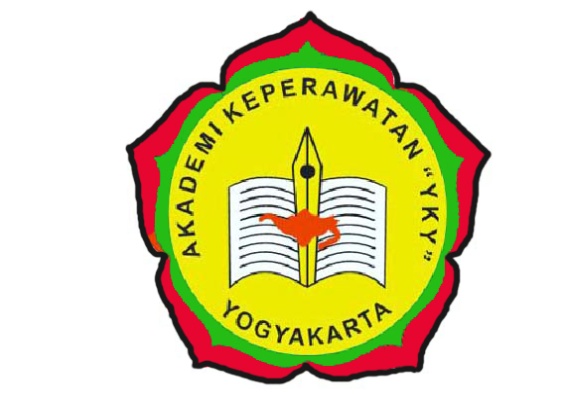 MODUL PRAKTIKUMKEPERAWATAN KELUARGAPENYUSUN:Eddy Murtoyo, S.Kep., Ns., M.Kep.Rahmita Nuril Amalia, S.Kep., Ns., M.KepYAYASAN KEPERAWATAN YOGYAKARTAAKADEMI KEPERAWATAN “YKY” YOGYAKARTA 2019VISI DAN MISI AKPER “YKY” YOGYAKARTAVisi Institusi : Menjadi Institusi Pendidikan Kesehatan yang menghasilkan kesehatan yang berkarakter dan unggul di tingkat nasional di Tahun 2038Misi Institusi : Menyelenggarakan pendidikan keperawatan berkualitas dan berwawasan globalMelaksanakan penelitian dan pengabdian kepada masyarakat yang unggul berdasarkan  IPTEK keperawatan/kesehatan dan berlandaskan kearifan lokalMengembangkan manajemen institusi dengan tata kelola yang baik (good Academic Governance) dan sumber daya profesional berdasarkan IPTEK Menjalin kerjasama dan kemitraan baik dalam maupun luar negeri untuk melaksanakan Tri Dharma Perguruan Tinggi VISI MISI PROGRAM STUDI DIPLOMA III KEPERAWATAN AKPER “YKY” YOGYAKARTAVISI : Menjadi Program Studi Diploma III Keperawatan yang mengembangkan ilmu dan praktik keperawatan, dengan unggulan keperawatan keluarga, guna menghasilkan Ahli Madya Keperawatan yang berkarakter, unggul dan berdasarkan IPTEK pada Tahun 2038 MISI: Melaksanakan pendidikan vokasi keperawatan yang berkualitas, terkini dan unggul berbasis keperawatan pada keluarga Melaksanakan penelitian, publikasi dan pengabdian kepada masyarakat yang berdaya guna pada perkembangan IPTEK Keperawatan/ kesehatan Melaksanakan tata kelolaprogram studi yang baik berdasarkan standar mutu Melaksanakan kerjasama dan kemitraan dalam meningkatkan kualitas tri dharma perguruan tinggi bidang keperawatan (didalam dan diluar negeri)KATA SAMBUTAN Penyusunan  buku  modul Akademi Keperawatan “YKY”  Yogyakarta tahun 2019 ini, didasarkan atas ketentuan bahwa; pendidikan profesi termasuk tenaga perawat diwajibkan memenuhi standar kompetensi yang dipersyarakatkan. Dalam pemenuhan standar kompetensi tersebut dapat ditempuh melalui pembelajaran teori, pembelajaran praktika dan pembelajaran klinik atau lapangan. Untuk itu Akademi Keperawatan “YKY”  menyusun buku modul Akademi Keperawatan “YKY”  Yogyakarta  tahun 2019 untuk memenuhi pembelajaran praktika di laboratorium. Buku modul Akademi Keperawatan “YKY”  Yogyakarta tahun 2019 ini  disusun dengan  tujuan agar tercapainya pemahaman yang sama antara dosen dan mahasiswa  tentang kompetensi-kompetensi  yang harus dicapai oleh mahasiswa Akademi Keperawatan “YKY”  Yogyakarta dalam pelaksanaan pembelajaran praktika yang  sesuai dengan standar kompetensi yang dipersyaratkan. Untuk itu semua dosen dan mahasiswa Akademi Keperawatan “YKY”   wajib memahami buku modul Akademi Keperawatan “YKY”  Yogyakarta tahun 2019 ini, dengan harapan  pelaksanaan pembelajaran praktika dapat berjalan dengan lancar dan baik.Kami mengucapkan terima kasih yang sebesar-besarnya kepada penyusun / tim penyusun yang telah berupaya dengan sungguh-sungguh untuk dapat tersusunnya buku modul ini, dan kepada semua pihak yang telah membantu dalam proses penyusunan buku ini.Buku ini perlu terus dilakukan penyempurnaan untuk memenuhi kebutuhan yang terus berkembang dengan cara dilakukan evaluasi secara periodik / tahun yang  disesuaikan  dengan perkembangan IPTEK  Keperawatan / Kesehatan. Diharapkan buku  Modul Akademi Keperawatan “YKY”  Yogyakarta tahun 2019 ini dapat dimanfaatkan oleh dosen dan mahasiswa dengan sebaik-baiknya, untuk dapat menghasilkan lulusan tenaga perawat berkualitas tinggi yang siap memasuki dunia kerja dan dapat bersaing di era global.Yogyakarta, Januari 2019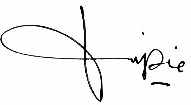 Direktur,Tri Arini, S.Kep.Ns.M.Kep.         			         NIK 1141 03 052KATA PENGANTARKeterampilan sangat diperlukan untuk menunjang proses belajar mengajar mahasiswa Akademi Keperawatan “YKY”. Pengelola pendidikan keperawatan kini semakin menyadari bahwa mahasiswa harus menguasai berbagai ketrampilan tersebut sebelum mereka benar-benar berinteraksi dengan pasien. Oleh karena itu perlu adanya latihan ketrampilan sejak awal. Laboratorium keterampilan memberikan kesempatan kepada mahasiswa untuk mempelajari dan mempraktekkan ketrampilan tersebut.Topik buku ini merupakan salah satu sub kompetensi dari kompetensi utama yaitu “Melaksanakan asuhan keperawatan gerontik”. Keterampilan yang termuat dalam buku ini  disusun berdasar pada kompetensi DIII keperawatan Keputusan Menteri Kesehatan No. 861/Menkes/SIK/X/2006.Buku ini jauh dari sempurna, oleh karena itu sumbang saran dan kritik sangat kami harapkan untuk penyempurnaan buku ini.   PenulisRahmita Nuril A, S.Kep., Ns.M.KepDAFTAR ISIMODUL KEPERAWATAN KELUARGADESKRIPSI MODULMata kuliah ini membahas mengenai asuhan keperawatan keluarga yang dilandasi oleh konsep-konsep yang terkait dengan keluarga. Fokus yang dibahas dalam mata kuliah ini adalah konsep keluarga, asuhan keperawatan keluarga dengan menggunakan pendekatan proses. Kegiatan belajar dilakukan melalui kuliah diskusi dan pengalaman praktek lapangan.TUJUAN PEMBELAJARANTujuan UmumDiharapkan mahasiswa dapat melakukan asuhan keperawatan keluarga.TujuanKhususDiharapkan mahasiswa mampu:Melakukan pengkajian keperawatan keluarga.Menetapkan diagnosa keperawatan keluarga.Menyusun perencanaan keperawatan keluargaMelaksanakan tindakan keperawatan keluargaMelakukan evaluasi keperawatan keluargaMelakukan dokumentasi asuhan keperawatan keluargaBAHAN KAJIAN/MATERIProses asuhan keperawatan keluarga.Pendidikan kesehatan pada keluarga.Merawat anggota keluarga yang sakit.Pemberdayaan keluarga.Pendokumentasian asuhan keperawatan keluargaMETODE EVALUASI(salin di silabus)TATA TERTIBMATERI Pengkajian keluargaPenyuluhan keluarga Merawat anggota keluarga yang sakit.Pemberdayaan keluarga.AKTIVITAS PEMBELAJARAN REFERENSI Ali, H. Z., (2009), Pengantar Keperawatan Keluarga, Jakarta :Penerbit EGCAndarmoyo, S., 2012, Keperawatan Keluarga :Konsep Teori, Proses dan Praktik Keperawatan, Yogyakarta : Graha IlmuBailon, S.G, dan Maglaya, A.S. (1973). Family Health Nursing : The Process. Philippiness : UP College on Nursing DillimanEffendy, N., 1998, Dasar-Dasar KeperawatanMasyarakat, Jakarta : EGCFriedman. (2010). Family Nursing : Theory and Assesment .(ed.4). Connecticut : Appleton – Century – CroptsFriedman, 1998, Keperawatan Keluarga, Teori dan Praktik, Edisi5, Jakarta: EGC.Herdman, T. H., 2012, Diagnosis Keperawatan, Jakarta :Penerbit EGC.M.R Alligood& A. M Tomey, Nursing Theory, Utilization Application.Mosby : 1997M. Stanhope., R. N. Knollmueller. Buku Saku Keperawatan Komunitas dan Kesehatan Rumah, Jakarta :EGCMurwani, A. danSetyowati, S., 2010, Asuhan Keperawatan Keluarga, Yogyakarta :Penerbit Fitramaya.Padila, 2012, Keperawatan Keluarga, Cetakan I, Yogyakarta: NuhaMedika.Setiawati, S. danDermawan, A. C., 2008, Asuhan Keperawatan Keluarga,  Jakarta : Penerbit Trans Info Media.S.M.Zang&N.C.Bailey. Home care Manual. Penerbit EGC.Spradley, B.M.(1985). Community Health Nursing : Concept and Practice. Boston : Little, Brown and Company.Sudiharto, 2007, Asuhan Keperawatan Keluarga dengan Pendekatan Keperawatan Transkultural, Jakarta: EGC.Suprajitno, 2004,  Asuhan Keperawatan Keluarga,  Jakarta : Penerbit EGC.KONSEP KELUARGAA.  Definisi KeluargaBerikut   definisi   keluarga  menurut   beberapa   ahli.1.  Salvicion G. Bailon dan Aracelis Maglaya (1978) menjelaskan bahwa keluarga adalah dua atau lebih individu yang hidup dalam satu rumah tangga karena adanya hubungan darah, perkawinan atau adopsi. Mereka saling berinteraksi satu dengan yang lainnya, mempunyai peran masing-masing dan menciptakan serta mempertahankan suatu budaya.2.  Departemen Kesehatan (1988) menguraikan bahwa keluarga adalah  unit  terkecil dari masyarakat  yang terdiri  atas  kepala keluarga serta beberapa orang yang berkumpul dan tinggal di satu atap dalam keadaan saling bergantungan.3.  Marylin M.   Friedman (1998) mengungkapkan bahwa keluarga adalah dua atau lebih individu yang tergabung karena ikatan tertentu  untuk  saling membagi  pengalaman  dan melakukan pendekatan emosional,    serta    mengidentifikasi    diri    mereka    sebagai bagian   dari keluarga.4.  Duval dan Logan (1986) menyatakan bahwa keluarga adalah sekumpulan orang dengan ikatan perkawinan, kelahiran dan adopsi yang bertujuan untuk menciptakan, memepertahankan budaya dan meningkatkan perkembangan fisik, mental, emosional serta sosial dari tiap anggota keluarga.Struktur Keluarga1.   Berdasarkan garis keturunana)  Patrilinear. Adalah keluarga sedarah yang terdiri dari anak,saudara sedarah, dalam berbagai generasidimana hubungan itu menurut garis keturunan ayah.b)  Matriliniar.Adalah keluarga sedarah yang terdiri dari anak, saudara dalam berbagai generasi dimana hubungan itu menurut garis keturunan ibu2.   Berdasarkan jenis perkawinana) Monogami adalah keluarga dimana terdapat seorang suami dan istri.b) Poligami adalah keluarga dimana terdapat seorang suami dan lebih dari satu orang istri c) Berdasarkan pemukiman1) Patrilokal adalah pasangan suami istri,tinggal bersama atau dekat keluarga sedarah suami.2) Matrilokal adalah pasangan suami istri, tinggal bersama atau dekat dengan sedarah istri.3) Neolokal adalah pasangan suami istri, tinggal jauh dari keluarga suami maupun istri. 3.   Berdasarkan pengambilan keputusana) Patriakal adalah dominasi pengambilan keputusan ada pada pihak suami. b) Matriakal adalah dominasi pengambilan keputusan ada pada  pihak istri.        4.   Ciri-ciri Struktur keluarga    1.   TerorganisasiKeluarga adalah cerminan sebuah organisasi, dimana setiap anggota keluarga memiliki peran dan dan fungsinya masing-masing sehingga tujuan keluarga dapat tercapai. Organisasi yang baik ditandai dengan adanya hubungan yang kuat antara anggota sebagai bentuk saling ketergantungan dalam mencapai tujuan.2.    KeterbatasanDalam mencapai tujuan, setiap anggota keluarga memilki peran dan tanggung jawabnya masing-masing.  Sehingga dalam  berinteraksi  setiap  anggota  tidak  bisa semena-mena, tetapi mempunyai keterbatasan yang dilandasi oleh tanggung jawab masing-masing anggota keluarga.3.  Perbedaan dan kekhususanAdanya peran yang beragam dalam keluarga menunjukkan bahwa masing-masing anggota keluarga mempunyai peran dan fungsi yang berbeda dan khas seperti halnya peran ayah sebagai pencari nafkah utama dan peran ibu yang merawat anak-anak (Efendi, 2009).C.  Tipe keluarga      1. Keluarga tradisionala)  Keluarga inti (The nucear family).Keluarga  inti  yang  terdiri  dari  ayah,  ibu  dan  anak  yang  tinggal  dalam  satu rumah ditetapkan oleh sanksi-sanksi legal dalam suatu ikatan perkawinan, satu/keduanya dapat bekerja di luar rumah.b)  The dyad familySuami istri yang sudah berumur dan tidak mempunyai anak, keduanya / salah satu bekerja diluar rumah.c)  Keluarga usilaKeluarga yang terdiri dari suami dan istri yang sudah tua dengan anak sudah memisahkan diri.d)  The childles familyKeluarga tanpa anak karena terlambat menikah dan untuk mendapatkan anak terlambat waktunya yang disebabkan karena mengejar karir/pendidikan yang terjadi pada wanita.e)  The extended familyKeluarga  yang terdiri dari tiga generasi  yang hidup bersama dalam satu rumah. Keluarga     inti     ditambah keluarga   yang lain   (karena   hubungan   darah), misalnya kakek,  nenek, bibi, paman, sepupu.f)   The single parent familyKeluarga yang terdiri dari satu orang tua (ayah atau ibu) dengan anak, hal ini terjadi karena  melalui  proses  perceraian,  kematian  atau  karena ditinggalkan  (menyalahi hukum pernikahan).g)  Commuter familyKedua orang tua bekerja di kota yang berbeda, tetapi salah satu kota tersebut sebagai tempat tinggal dan orang tua yang bekerja di luar kota bisa berkumpul pada anggota keluarga pada saat waktu-waktu tertentu.h)  Multigenerational familyKeluarga  dengan  beberapa  generasi  atau  kelompok  umur  yang  tinggal  bersama dalam satu rumah.i)   Kin network familyBeberapa keluarga inti yang tinggal dalam satu rumah atau saling berdekatan dan saling menggunakan barang-barang dan pelayanan yang sama. Contoh; dapur, kamar mandi, televisi, telepon dan lain-lain.j)   Blended familyDuda atau janda (karena perceraian) yang menikah kembali dan membesarkan anak dari hasil perkawinan sebelumnya.k)  The single adult familyKeluarga yang terdiri dari orang dewasa yang hidup sendiri karena pilihannya atau perpisahan (separasi) seperti; perceraian atau ditinggal mati pasangannya.      2. Keluarga non tradisionala)  The unmarried teenage motherKeluarga  yang  terdiri  dari  orang  tua (terutama ibu) dengan anak dari hubungan tanpa nikah.b)  The stepparent familyKeluarga dengan orang tua tiri.   c)  Commune familyBeberapa   pasangan   keluarga   (dengan   anaknya)  yang   tidak   ada   hubungan saudara   hidup   bersama   dalam   satu   rumah, sumber dan fasilitas yang sama, pengalaman yang sama : sosialisasi anak dengan melalui aktivitas kelompok atau membesarkan anak bersama.d)  The nonmarital heterosexual cohabiting familyKeluarga yang hidup bersama dan berganti-ganti pasangan tanpa melalui pernikahan. e)  Gay and lesbian familySeseorang  yang mempunyai persamaan sex hidup bersama sebagaimana suami istri (marital partners).f)   Cohabitating familyOrang dewasa   yang   hidup   bersama   diluar   ikatan perkawinan karena beberapa alasan tertentu.g)  Group-marriage familyBeberapa  orang  dewasa  menggunakan  alat-alat  rumah  tangga  bersama  yang saling  merasa  sudah  menikah,  berbagi sesuatu termasuk seksual dan membesarkan anak.h)  Group network familyKeluarga inti yang dibatasi aturan atau nilai-nilai, hidup   bersama   atau   berdekatan satu   sama   lainnya   dan   saling menggunakan   barang-barang   rumah   tangga bersama,   pelayanan, dan tanggung jawab membesarkan anak.i)   Foster familyKeluarga    yang    menerima    anak    yang    tidak    ada hubungan  keluarga  atau saudara   didalam   waktu   sementara,   pada   saat orangtua   anak   tersebut   perlu mendapatkan  bantuan  untuk  menyatukan kembali keluarga aslinya.j)   Homeless familyKeluarga yang membentuk dan tidak mendapatkan perlindungan   yang   permanen karena   krisis   personal   yang   dihubungkan dengan keadaan ekonomi dan atau problem kesehatan mental.k)  GangSebuah bentuk keluarga yang destruktif dari orang-orang muda yang mencari  ikatan emosional   dan   keluarga   yang   mempunyai   perhatian tetapi berkembang dalam kekerasan dan kriminal dalam kehidupan (Susanto, 2012).D.  Peran Dan fungsi Keluarga1.   Peran keluargaa)  Peran formalPeran     formal     keluarga     adalah     peran-peran     keluarga     terkait     sejumlah perilaku  yang  kurang  lebih  bersifat  homogen.  Keluarga  membagi  peran  secara merata   kepada   para   anggotanya   seperti   cara   masyarakat   membagi   peran- perannya  menurut  pentingnya pelaksanaan  peran  bagi  berfungsinya  suatu sistem. Peran dasar yang membentuk posisi sosial sebagai suami-ayah dan  istri-ibu  antara lain  sebagai  provider  atau  penyedia,  pengatur  rumah  tangga  perawat  anak  baik sehat  maupun  sakit,  sosialisasi  anak,  rekreasi,  memelihara   hubungan   keluarga paternal    dan    maternal,    peran    terapeutik    (memenuhi kebutuhan afektif dari pasangan).1. Peran sosiala)  Peran sebagai ayahAyah sebagai suami dari istri dan ayah dari anak-anaknya berperan sebagai pencari nafkah, pendidik, pelindung dan pemberi rasa aman. Juga sebagai kepala keluarga, anggota kelompok sosial serta anggota masyarakat dan lingkungan.b)  Peran sebagai ibuIbu sebagai istri dan ibu dari anak-anaknya berperan untuk mengurus rumah tangga   sebagai   kelompok   sosial,   serta   sebagai   anggota   masyarakat   dan lingkungan di samping dapat berperan pula sebagai pencari nafkah tambahan keluarga.c)  Peran sebagai anakAnak melaksanakan peran psikososial sesuai dengan tingkat perkembangannya, baik fisik, mental, sosial dan spiritual.2.  Peran informalPeran-peran   informal   bersifat   implisit,   biasanya   tidak   tampak,   hanya untuk memenuhi kebutuhan-kebutuhan emosional individu atau untuk menjaga keseimbangan dalam keluarga. Peran adapif antara lain:a) Pendorong memiliki arti bahwa dalam keluarga terjadi kegiatan mendorong, memuji, dan menerima kontribusi dari orang lain. Sehingga ia dapat merangkul orang lain dan membuat mereka merasa bahwa pemikiran mereka penting dan bernilai untuk di dengarkan.b)  Pengharmonisan  yaitu  berperan  menengahi  perbedaan  yang  terdapat  diantara para anggota, penghibur, dan menyatukan kembali perbedaan pendapat.c)  Inisiator-kontributor  yang  mengemukakan  dan  mengajukan  ide-ide  baru  atau cara-cara mengingat masalah-masalah atau tujuan-tujuan kelompok.d) Pendamai berarti jika terjadi konflik dalam keluarga maka konflik dapat diselesaikan dengan jalan musyawarah atau damai.e) Perawatan keluarga adalah peran yang dijalankan terkait merawat anggota keluarga jika ada yang sakit.f)  Penghubung   keluarga   adalah   penghubung,   biasanya   ibu   mengirim   dan memonitori kemunikasi dalam keluarga.g)  Poinir  keluarga  adalah  membawa  keluarga  pindah  ke  satu  wilayah  asing mendapat pengalaman baru.2.   Fungsi Keluarga a)  Fungsi afektifFungsi afektif berhubungan erat dengan fungsi internal keluarga, yang merupakan basis kekuatan keluarga. Fungsi afektif berguna untuk pemenuhan kebutuhan psikososial. Keberhasilan melaksanakan fungsi afektif tampak pada kebahagiaan dan kegembiraan dari seluruh anggota keluarga. Tiap anggota keluarga saling mempertahankan iklim yang positif. Hal tersebut dapat dipelajari dan dikembangkan melalui interaksi dan hubungan dalam keluarga. Dengan demikian, keluarga yang berhasil melaksanakan fungsi afektif, seluruh anggota keluarga dapat mengembangkan konsep diri positif. Fungsi afektif merupakan sumber energi yang menentukan  kebahagiaan  keluarga.  Keretakan   keluarga,  kenakalan   anak  atau masalah keluarga, timbul karena fungsi afektif di dalam keluarga tidak dapat terpenuhi.b)  Fungsi sosialisasiSosialisasi adalah proses perkembangan dan perubahan yang dilalui individu, yang menghasilkan interaksi social dan belajar berperan dalam lingkungan sosial (Friedman, 1986). Sosialisasi dimulai sejak manusia lahir. Keluarga merupakan tempat individu untuk belajar bersosialisasi, misalnya anak yang baru lahir dia akan menatap ayah, ibu dan orang-orang yang disekitarnya. Kemudian beranjak balita dia mulai   belajar   bersosialisasi   dengan   lingkungan   disekitar   meskipun   demikian keluarga tetap berperan penting dalam bersosialisasi. Keberhasilan perkembangan individu  dan  keluarga  dicapai  melalui  interaksi  atau  hubungan  antar  anggota keluarga yang diwujudkan dalam sosialisasi. Anggota keluarga belajar disiplin, belajar norma-norma, budaya dan perilaku melalui hubungan dan interaksi keluarga.c)  Fungsi reproduksiKeluarga berfungsi untuk meneruskan keturunan dan menambah sumber daya manusia. Maka dengan ikatan suatu perkawinan yang sah, selain untuk memenuhi keebutuhan biologis pada pasangan tujuan untuk membentuk keluarga adalah untuk meneruskan keturunan.d) Fungsi ekonomi Fungsi ekonomi merupakan fungsi keluarga seperti memenuhi kebutuhan seluruh anggota keluarga seperti memnuhi kebutuhan akan makanan, pakaian,   dan   tempat   tinggal.   Banyak   pasangan   sekarang   kita   lihat   dengan penghasilan yang tidak seimbang antara suami dan istri hal ini menjadikan permasalahn yang berujung pada perceraian.e) Fungsi perawatan kesehatan Keluarga juga berperan atau berfungsi untuk melaksanakan praktek asuhan kesehatan, yaitu untuk mencegah terjadinya gangguan kesehatan dan atau merawat anggota keluarga yang sakit. Kemampuan  keluarga dalam memberikan asuhan kesehatan mempengaruhi status kesehatan keluarga. Kesanggupan  keluarga  melaksanakan  pemeliharaan  kesehatan  dapat  dilihat  dari tugas kesehatan keluarga yang dilaksanakan. Keluarga yang dapat melaksanakan tugas kesehatan berarti sanggup menyelesaikan masalah kesehatan.Tugas kesehatan keluarga adalah sebagai berikut : (Friedman, 1998 dalam Murwani, 2007) a) Mengenal masalah kesehatan b) Membuat keputusan tindakan kesehatan yang tepat c) Memberi perawatan pada anggota keluarga yang sakit d) Mempertahankan atau menciptakan suasana rumah yang sehat e) Mempertahankan hubungan dengan fasilitas kesehatan masyarakatE.  Tugas Kesehatan KeluargaMenurut  Mubarak,  dkk  (2009) keluarga dapat  melaksanakan  perawatan  atau pemeliharaan   kesehatan   dapat   dilihat   dari   tugas   kesehatan   keluarga,   yaitu sebagai berikut :a.   Mengenal masalah kesehatan keluargaKesehatan  merupakan  kebutuhan  keluarga  yang  tidak  boleh  diabaikan. Karena tanpa kesehatan  segala  sesuatu  tidak  akan  berarti.  Orang  tua  perlu  mengenal  keadaan kesehatan   dan   perubahan-perubahan   yang   dialami   oleh   anggota      keluarganya. Perubahan  sekecil  apa  pun  yang  dialami  anggota  keluarga,  secara  tidak  langsung akan  menjadi  perhatian  keluarga  atau orang tua. Apabila menyadari adanya perubahan, keluarga perlu mencatat kapan    terjadinya,    perubahan    apa    yang    terjadi,    dan seberapa  besar   perubahannya.b.   Membuat keputusan tindakan kesehatan yang tepatTugas  ini  merupakan  upaya  utama  keluarga  untuk  mencari  pertolongan yang tepat sesuai dengan keadaan keluarga, dengan pertimbangan di antara anggot keluarga yang mempunyai kemampuan memutuskan sebuah tindakan. Tindakan kesehatan yang dilakukan oleh keluarga diharapkan tepat agar masalah kesehatan yang sedang terjadi dapat dikurangi atau teratasi. Jika keluarga mempunya keterbatasan dalam mengambil keputusan,  maka  keluarga  dapat  meminta bantuan  kepada orang lain  di  lingkungan tempat tinggalnya.c.   Memberi perawatan pada anggota keluarga yang sakitSering kali keluarga mengambil tindakan yang tepat, tetapi jika keluarga masih merasa mengalami keterbatasan, maka anggota keluarga yang mengalami gangguan kesehatan perlu memperoleh tindakan lanjutan atau perawatan agar masalah yang lebih parah tidak terjadi. Perawatan dapat dilakukan di institusi pelayanan kesehatan atau di rumah apabila keluarga telah memiliki kemampuan melakukan tindakan untuk pertolongan pertama.d.   Mempertahankan suasana rumah yang sehatRumah  merupakan  tempat  berteduh,  berlindung,  dan  bersosialisasi  bagi  anggota keluarga. Sehingga anggota keluarga akan memiliki waktu yang lebih banyak berhubungan dengan lingkungan tempat tinggal. Oleh karena itu, kondisi rumah harus dapat menunjang derajat kesehatan bagi anggota keluarga.e.   Menggunakan fasilitas kesehatan yang ada di masyarakatApabila mengalami gangguan atau masalah yang berkaitan dengan kesehatan keluarga atau anggota keluarga harus dapat memanfaatkan fasilitas kesehatan yang ada disekitarnya. Keluarga dapat berkonsultasi atau meminta bantuan tenaga keperawatan untuk memecahkan masalah yang dialami anggota keluarganya sehingga keluarga dapat bebas dari segala macam penyakit.F.  Tahap perkembangan keluargaTahap perkembangan keluarga menurut Friedman (1998) adalah :a.   Tahap I : Keluarga pemulaPerkawinan   dari   sepasang   insan   menandai   bermulanya   sebuah keluarga  baru, keluarga  yang  menikah  atau  prokreasi  dan  perpindahan  dari keluarga asal atau status lajang ke hubungan baru yang intim.b.   Tahap II : Keluarga yang sedang mengasuh anakTahap   kedua   dimulai   dengan   kelahiran   anak   pertama   hingga   bayi berumur 30 bulan. Biasanya orang tua bergetar hatinya dengan kelahiran anak pertama  mereka,  tapi agak  takut  juga.  Kekhawatiran  terhadap  bayi  biasanya berkurang setelah beberapa hari, karena ibu dan bayi tersebut mulai mengenal. Ibu  dan  ayah  tiba-tiba  berselisih dengan  semua  peran-peran  mengasyikkan yang telah dipercaya kepada mereka. Peran tersebut pada mulanya sulit karena perasaan ketidakadekuatan menjadi orang tua baru.c.   Tahap III : Keluarga yang anak usia prasekolahTahap ketiga siklus kehidupan keluarga dimulai ketika anak pertama berusia 2, tahun dan berakhir ketika anak berusia 5 tahun. Sekarang, keluarga mungkin terdiri tiga hingga lima orang, dengan posisi suami - ayah, istri – ibu, anak laki-laki – saudara,   anak perempuan – saudari. Keluarga menjadi lebih majemuk dan berbedad.   Tahap IV : Keluarga dengan anak usia sekolahTahap  ini  dimulai  ketika  anak  pertama  telah  berusia  6  tahun  dan mulai masuk sekolah dasar dan berakhir pada usia 13 tahun, awal dari masa remaja.     Keluarga biasanya   mencapai   jumlah   anggota   maksimum,   dan hubungan keluarga di akhir tahap ini.e.   Tahap V : Keluarga dengan anak remajaKetika  anak  pertama  melewati  umur  13  tahun,  tahap  kelima  dari siklus kehidupan keluarga dimulai. Tahap ini berlangsung selama 6 hingga 7 tahun,    meskipun    tahap ini   dapat   lebih   singkat   jika   anak   meninggalkan keluarga lebih awal atau  lebih lama jika anak masih tinggal dirumah hingga berumur 19 atau 20 tahun.f.   Tahap VI : Keluarga yang melepaskan anak usia dewasa mudaPermulaan  dari  fase  kehidupan  keluarga  ini  ditandai  oleh  anak pertama meninggalkan  rumah orang tua dan berakhir dengan rumah kosong, ketika anak terakhir meninggalkan rumah. Tahap ini dapat singkat atau agak panjang,   tergantung   pada berapa  banyak  anak  yang  ada  dalam  rumah  atau berapa banyak anak yang belum menikah yang masih tinggal di rumah.g.   Tahap VII : Orang tua pertengahanTahap ketujuh dari siklus kehidupan keluarga, tahap usia pertengahan dari  bagi  oarng tua,   dimulai   ketika   anak   terakhir   meninggalkan   rumah   dan berakhir   pada   saat pensiun  atau  kematian  salah  satu  pasangan.   Tahap  ini biasanya  dimulai  ketika orangtua   memasuki   usia   45-55   tahun   dan   berakhir pada saat seorang pasangan pensiun, biasanya 16-8 tahun kemudian.h.   Tahap VIII : Keluarga dalam masa pensiun dan lansiaTahap  terakhir  siklus  kehidupan  keluarga  dimulai  dengan  salah  satu atau kedua pasangan memasuki masa pensiun, terus berlangsung hingga salah satu pasangan meninggal, dan berakhir dengan pasangan lain meninggal.G. Tugas perkembangan keluargaTugas perkembangan keluarga menurut Friedman (1998);a.   Tahap I : Keluarga pemula1)  Membangun perkawinan yang saling memuaskan.2)  Menghubungkan jaringan persaudaraan secara harmonis.3)  Keluarga berencana (keputusan tentang kedudukan sebagai orangtua). b.   Tahap II : Keluarga yang sedang mangasuh anak1) Membentuk keluarga muda sebagai sebuah unit yang mantap (mengintegrasikan bayi baru kedalam keluarga).2) Rekonsilisiasi tugas-tugas perkembangan yang bertentangan dan kebutuhan anggota keluarga.3)  Mempertahankan hubungan perkawinan yang memuaskan.4) Memperluas  persahabatan  dengan  keluarga  besar  dengan  menambahkan peran- peran orangtua dan kakek-nenek.c.   Tahap III : Keluarga dengan anak usia pra sekolah1) Memenuhi  kebutuhan  anggota  keluarga  seperti  rumah,  ruang  bermain, privasi, keamanan.2)  Mensosialisasikan anak.3) Mengintegrasikan  anak  yang  baru  sementara  tetap  memenuhi  kebutuhan anak- anak yang lain.4)  Mempertahankan      hubungan      yang     sehat      dalam      keluarga      (hubungan perkawinan    dan    hubungan    orangtua    dan    anak)    dan    diluar    keluarga (keluarga besar dan komunitas)d.   Tahap IV : Keluarga dengan anak usia sekolah1)  Membantu sosialisasi anak dengan tetangga, sekolah dan lingkungan2)  Mempertahankan hubungan perkawinan bahagia3)  Memenuhi kebutuhan dan biaya hidup yang semakin meningkat4)  Meningkatkan komunikasi terbukae.   Tahap V : Keluarga dengan anak remaja1)  Menyeimbangkan   kebebasan   dengan   tanggung   jawab   ketika   remaja menjadi dewasa dan semakin mandiri2)  Memfokuskan kembali hubungan perkawinan3)  Berkomunikasi secara terbuka antara orangtua dan anak-anak f.   Tahap VI : Keluarga dengan melepaskan anak usia dewasa muda.1)  Memperluas keluarga inti menjadi keluarga besar2)  Mempertahankan keintiman pasangan3)  Membantu orang tua suami/isteri yang sedang sakit dan memasuki masa tua4)  Membantu anak untuk mandiri di masyarakat5)  Penataan kembali peran dan kegiatan rumah tangga g.   Tahap VII : Orangtua usia pertengahan.1)  Mempertahankan kesehatan2)  Mempertahankan  hubungan  yang  memuaskan  dengan  teman sebaya  dan anak- anak3)  Meningkatkan keakraban pasanganh.   Tahap VIII : Keluarga dengan masa pensiun dan lansia.1)  Mempertahankan suasana rumah yang menyenangkan2)  Adaptasi dengan perubahan, kehilangan pasangan, teman, dll3)  Mempertahankan keakraban suami-isteri dan saling merawat4)  Mempertahankan hubungan dengan anak dan sosial masyarakat5)  Melakukan “ Life Review”H. Masalah-masalah kesehatan keluargaMasalah-masalah kesehatan pada keluarga yang muncul menurut Friedman (1998) yaitu :a.   Tahap I : Keluarga pemula1)  Penyesuaian seksual dan peran perkawinan2)  Penyuluhan dan konseling keluarga berencana3)  Penyuluhan dan konseling prenatal4)  Komunikasib.   Tahap II : Keluarga yang sedang mangasuh anak1)  Pendidikan maternitas yang berpusat pada keluarga2)  Perawatan bayi yang baik3)  Pengenalan dan penanganan masalah-masalah kesehatan fisik secara dini4)  Imunisasi5)  Konseling perkembangan anak6)  Keluarga berencana7)  Interaksi keluarga8)  Bidang-bidang peningkatan kesehatan umum (gaya hidup)c.   Tahap III : Keluarga dengan anak usia pra sekolah 1)  Masalah  kesehatan  fisik  yang  utama  adalah  penyakit-penyakit  menular yang lazim pada anak dan jatuh, luka bakar2) Keracunan3) Kecelakaan-kecelakaan yang lain yang terjadi selama usia sekolah d.   Tahap IV : Keluarga dengan anak usia sekolah e.   Tahap V : Keluarga dengan anak remaja1) Penyalahgunaan obat-obatan dan alkohol2) Keluarga berencana3) Kehamilan yang tidak dikehendaki4) Pendidikan dan konseling seksf.   Tahap VI : Keluarga dengan melepaskan anak usia dewasa muda.1) Masa komunikasi dewasa muda-orang tua2) Transisi peran suami-isteri3) Memberi perawatan (bagi orang tua lanjut usia)4) Kondisi kesehatan kronis misalnya kolesterol tinggi, obesitas, tekanan darah tinggi5) Masalah menopause6) Efek-efek : minum, merokok, dietg.   Tahap VII : Orangtua usia pertengahan.1)  Promosi kesehatan, istirahat yang cukup, kegiatan waktu luang dan tidur, nutrisi yang baik, program olahraga yang teratur, pengurangan barat badan hingga berat  badan yang optimum, berhenti merokok, berhenti atau mengurangi alkohol, pemeriksaan skrining kesehatan preventif.2) Masalah berhubungan dengan perkawinan3) Komunikasi & hubungan dengan anak-anak, ipar, cucu dan orangtua yang lanjut usia.4) Masalah berhubungan dengan perawatan : membantu perawatan orangtua yang lanjut usia dan tidak mampu merawat diri.h.   Tahap VIII : Keluarga dengan masa pensiun dan lansia.1) Menurunnya fungsi2) Menurunkan kekuatan fisik, sumber financial yang tidak memadai, isolasi sosial, kesepian3) Kerentanan psiklogis4) Promosi kesehatanI.   Peran Perawat KeluargaPerawatan kesehatan keluarga adalah pelayanan kesehatan sebagai unit pelayanan kesehatan yang ditujukan pada keluarga sebagai unit pelayanan untuk mewujudkan keluarga yang sehat. Fungsi perawat adalah membantu keluarga untuk menyesuaikan masalah kesehatan dengan cara meningkatkan kesanggupan keluarga melakukan fungsi dan tugas perawatan kesehatan (Murwani, 2007). Berikut peran perawat:a. Sebagai pendidik Perawat bertanggungjawab memberikan pendidikan kesehatan kepada keluarga, terutama untuk memandirikan keluarga dalam merawat angora keluarga yang memiliki masalah kesehatan.b. Sebagai koordinator pelaksana pelayanan keperawatan Perawat bertanggungjawab memberikan pelayanan keperawatan yang komprehensif. Pelayanan keperawatan yang bersinambungan diberikan untuk menghindari kesenjangan antara keluarga dan unit kesehatan (puskesmas dan rumah sakit).c.  Sebagai pelaksana pelayanan perawatan Pelayanan keperawatan dapat diberikan kepada keluarga melalui kontak pertama dengan anggota keluarga yang sakit yang memiliki masalah kesehatan. Dengan demikian, anggota keluarga yang sakit dapat menjadi “entry point” bagi perawat untuk memberikan asuhan keperawatan keluarga secara komprehensif.d. Sebagai supervisor pelayanan keperawatan Perawat melakukan supervise ataupun pembinaan terhadap keluarga melalui kunjungan rumah secara teratur, baik terhadap keluarga berisiko tinggi maupun yang tidak. Kunjungan rumah tersebut dapat direncanakan terlebih dahulu atau secara mendadak.e.   Sebagai   pembela   (advokat)   Perawat   berperan   sebagai   advokat   keluarga   untuk melindungi hak-hak keluarga sebagai klien. Perawat diharapkan mampu mengetahui harapan serta memodifikasi sistem pada perawatan yang diberikan untuk memenuhi hak dan kewajiban mereka sebagai klien mempermudah tugas perawat untuk memandirikan keluarga.f.	Sebagai  fasilitator  Perawat  dapat  menjadi  tempat  bertanya  individu,  keluarga  dan masyarakat  unruk  memecahkan  masalah  kesehatan  dan  keperawatan  yang  mereka hadapi  sehari-hari  serta  dapat  membantu  memberikan  jalan  keluar dalam  mengatasi masalah.g. Sebagai peneliti Perawat keluarga melatih keluarga untuk dapat memahami masalah- masalah kesehatan yang dialami oleh anggota keluarga. Masalah kesehatan yang muncul di  dalam  keluarga  biasanya  terjadi  menurut  siklus  atau  budaya  yang  dipraktikan keluarga.  Misalnya,  diare  pada  balita  terjadi  karena  budaya  menjaga  kebersihan makanan dan minuman kurang diperhatikan. Peran sebagai peneliti difokuskan pada kemampuan keluarga untuk mengidentifikasi penyebab, menanggulangi, dan melakukan promosi kepada anggota keluarganya. Selain itu, perawat perlu mengembangkan asuhan keperawatan keluarga terhadap binaannya.PROSES ASUHAN KEPERAWATAN KELUARGAA.  Pengkajian1.      Identitas umum keluargaa).   Identitas kepala keluargaMengkaji data dasar dari kepala keluarga meliputi nama, umur, agama, pendidikan, pekerjaan, penghasilan, suku bangsa dan alamat.b).   Komposisi keluargaMenjelaskan  seluruh  anggota keluarga meliputi  identitas  masing-masing anggota keluarga dan menjelaskan keadaan fisiknya saat ini (saat pengkajian)c).   GenogramMenjelaskan  dan  menggambarkan  silsilah  keluarga  dengan  memasukkan  tiga generasi dalam garis keturunan keluarga.d).   Tipe keluargaMengkaji tipe keluarga serta permasalahan yang terjadi dalam keluarga yang berhubungan dengan tipe dalam keluarga tersebut.     2.      Riwayat dan tahap perkembangan keluargaa).   Tahap perkembangan keluarga saat iniMenjelaskan tahap perkembangan dari keluarga saat ini dengan berpatokan pada usia anak  pertama  dengan  mengacu  pada  8  tahap  perkembangan  keluarga  menurut Duvall.b).   Tahap keluarga yang belum terpenuhi dan kendalanyaMenjelaskan kendala yang belum terpenuhi dari tugas pada tahapan keluarga saat ini bukan menjelaskan tahapan keluarga selanjutnya yang belum tercapai.c).   Riwayat kesehatan intiMenjelaskan status kesehatan keluarga saat ini, apakah sedang dalam keadaan sehat atau sakit dan  menyebutkan anggota yang sakit beserta keluhan yang diderita, lama keluhan serta upaya yang sudah dilakukan. Kondisi penyakit yang disebutkan bukan hanya kasus yang berat atau kritis melainkan sakit ringan seperti batuk, pilek atau flu bisa  dijelaskan.  Riwayat  kelengkapan  imunisasi  dan  penyakit  keturunan  dalam keluarga.3.      Pengkajian lingkungan keluargaa).   Karakteristik rumahMendeskripsikan   karakteristik   rumah   meliputi   luas   rumah,   tpe,   ventilasi, pemanfaatan ruang, jarak anatar septic tank dengan sumber air minum, kamar mandi dan WC serta kebiasaan dalam pengelolaan sampah sehari-hari.b).   Karakteristik tetangga dan komunitas RWMenggambarkan kebiasaan dan kerukunan  sehari-hari dari masing-masing keluarga dengan tetangga. Aturan yang harus diikuti dalam bermasyarakat serta kebudayaan yang dianut dalam masyarakat tersebut. Perlu diingat kegiatan keagamaan seperti pengajian,  yasinan,  kebaktian  dll  bukan  termasuk  dalam  aspek  budaya  atau kebiasaan.c).   Mobilitas geografis keluargaMobilitas  geografis  keluarga  ditentukan  dengan  kebiasaan  keluarga  berpindah tempat.  Mobilitas geografis keluarga yang di tentukan, lama keluarga tinggaldi daerah  tersebut.d).   Sistem pendukungYang termasuk pada sistem pendukung keluarga adalah jumlah keluarga yang sehat, fasilitas-fasilitas yang dimiliki keluarga untuk menunjang kesehatan. Fasilitas mencakup, fasilitas fisik, fasilitas psikologis atau dukungan dari anggota keluarga dan fasilitas sosial atau dukungan dari masyarakat setempat..4.      Struktur keluargaa).   Pola/cara komunikasi keluargaMenjelaskan mengenai cara berkomunikasi antar anggota keluarga.b).   Struktur kekuatan keluargaKemampuan anggota keluarga mengendalikan dan mempengaruhi orang lain untuk merubah perilaku.c).   Struktur peran keluargaMenjelaskan peran dari masing-masing anggota keluarga baik  secara formal maupun informal dari masing-masing anggota keluarga.d).   Nilai dan norma keluargaMenjelaskan   mengenai   nilai   dan   norma   yang   dianut   oleh   keluarga,   yang berhubungan dengan  kesehatan.5.      Fungsi keluargaa).   Fungsi afektifHal yang perlu dikaji yaitu gambaran diri anggota keluarga, perasaan memiliki dan dimiliki dalam keluarga, dukungan keluarga terhadap anggota keluarga lainnya, bagaimana kehangatan tercipta pada anggota keluarga, dan bagaimana keluarga mengembangkan sikap saling menghargai.b).   Fungsi sosialHal yang perlu dikaji bagaimana interaksi atau hubungan dalam keluarga, sejauh mana anggota keluarga belajar disiplin, norma, budaya dan perilaku.c).   Fungsi perawatan kesehatanMenjelaskan sejauh mana keluarga menyediakan makanan, pakaian, perlindungan serta merawat anggota keluarga yang sakit. Sejauh mana pengetahuan keluarga mengenai sehat sakit. Kesanggupan keluarga di dalam melaksanakan perawatan kesehatan dapat dilihat dari kemampuan keluarga melaksanakan 5 tugas kesehatan keluarga, yaitu keluarga mampu mengenal masalah kesehatan, mengambil keputusan untuk melakukan tindakan, melakukan perawatan terhadap anggota keluarga yang sakit, menciptakan lingkungan yang dapat meningkatkan kesehatan, dan keluarga mampu memanfaatkan fasilitas kesehatan yang terdapat dilingkungan setempat.d).   Fungsi reproduksiHal yang perlu dikaji megenai fungsi reproduksi keluarga adalah:1) Berapa jumlah anak2) Bagaimana keluarga merencanakan jumlah anggota keluarga3)Metode apa yang digunakan keluarga dalam upaya mengendalikan jumlah  anggota keluarga.e).   Fungsi ekonomiHal yang perlu dikaji mengenai fungsi ekonomi keluarga adalah :a) Sejauh mana keluarga memenuhi kebutuhan sandang, pangan dan papanb) Sejauh mana keluarga memanfaatkan sumber yang ada di masyarakat dalam upaya peningkatan status kesehatan keluarga.6.      Stress dan koping keluarga1).   Stresor jangka pendekStresor   yang dialami keluarga yang memerlukan penyelesaian dalam waktu ± 6 bulan.2).   Stresor jangka panjangStresor   yang dialami keluarga yang memerlukan penyelesaian dalam waktu lebih dari 6 bulan.3).   Respon keluarga terhadap stresorHal  yang  perlu  dikaji  adalah  sejauh  mana  keluarga  berespon  terhadap  situasi  /stresor.4).   Strategi kopingStrategi koping apa  yang digunakan masing-masing keluarga apabila meghadapi permasalahan.5).   Strategi adaptasi disfungsiMenjelaskan mengenai strategi adaptasi disfungsional yang digunakan keluarga apabila menghadapi permasalahan yang sedang terjadi.7.      Harapan keluarga1.   Terhadap masalah kesehatanHarapan keluarga terhadap status kesehatan keluarga baik saat ini maupun yang akan datang.2.   Petugas kesehatan yang adaPada akhir pengkajian, perawat menanyakan harapan keluarga terhadap petugas kesehatan yang ada mengenai kegiatan dan program yang berhubungan dengan keshatan di masyarakat.      8.      Pemeriksaan fisikPemeriksaan fisik dilakukan pada semua anggota keluarga  dan dilakukan secara head to toe. Metode yang digunakan pada pemeriksaan ini tidak berbeda dengan pemeriksaan fisik di klinik.B.  Analisa Data1.      DataTerdiri dari data subyektif dan data obyektif dengan mengacu pada tanda dan gejala yang dialami oleh masing-masing anggota keluarga.  2.      Sifat masalahMemasukkan  kategori dari keluhan penyakit atau masalah yang dialami oleh masing- masing anggota keluarga. Sifat masalah terdiri atas masalah aktual, resiko/resiko tinggi, potensial/sejahtera.   3.      Masalah  Masalah   merujuk   pada   buku   Diagnosa   Nanda   dengan   menyesuaikan   masalah keperawatan keluarga.       4.      Kemungkinan penyebabKemungkinan penyebab mengacu pada lima tugas fungsi perawatan keluarga.C.  Skala PrioritasSkala untuk menentukan prioritas Asuhan Keperawatan Keluarga (Bailon dan Maglaya, 1978 dalam Murwani, 2008)Skoring :a) Tentukan skore untuk setiap kriteriab) Skore dibagi dengan angka tertinggi dan kalikanlah dengan bobot                    SkoreX bobot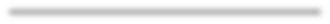 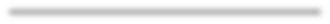 Angka tertinggi c) Jumlahkanlah skor untuk semua kriteriaD.   Diagnosa keperawatan keluarga yang mungkin muncul menurut NANDA (2012):Ketidakefektifan Manajemen DiriDefinisi: Pola pengaturan dan pengintegrasian ke dalam kebiasaan terapeutik hidup sehari-hari untuk pengobatan penyakit dan sekuelnya yang tidak memuaskan untuk memenuhi tujuan kesehatan spesifikBatasan karakteristik:Kegagalan untuk mencakupkan kebiasaan pengobatan kedalam kehidupan sehari-hariKegagalan untuk melakukan tindakan untuk mengurangi factor resikoMembuat pilihan dalam ketidakefektifan hidup sehari-hariMengungkapkan keinginan untuk mengatasi penyakitMengungkapkan kesulitan dalam regimen yang ditetapkanFaktor yang berhubungan:Kompleksitas system pelayanan kesehatanKompleksitas regimen terapeutikKonflik keputusanKesulitan ekonomiTuntutan berlebihan (mis: individu, keluarga)Konflik keluargaPola perawatan kesehatan keluargaKetidakadekuatan jumlah petunjuk untuk bertindak Kurang pengetahuanRegimenHambatan yang dirasakanKetidakberdayaanKeseriusan yang dirasakanKerentanan yang dirasakanKeuntungan yang dirasakanKurang dukungan socialHambatan pemeliharaan rumahDefinisi: Ketidakmampuan mempertahankan secara mendiri lingkungan yang meningkatkan pertumbuhan secara amanBatasan karakteristik:Objektif:Gangguan lingkungan Ketidaktepatan suhu tempat tinggalKetidaktepatan pakaianKetidakcukupan linenKurang pakaianKurang linenKurang alat yang diperlukanBau menyengatAnggota keluarga terlalu besarAdanya verminGangguan karena ketidakhigienisan berulangInfeksi karena ketidakhigienisan berulangKetidaktersediaan alat memasakLingkungan tidak bersihSubjektifAnggota rumah tangga menggambarkan krisis financialAnggota rumah tangga menggambarkan pengeluaran lebih besar daripada pemasukanAnggota rumah tangga mengekspresikan kesulitan dalam mempertahankan rumah mereka dalam cara yang nyamanAnggota rumah tangga meminta bantuan dalam pemeliharaan rumahFaktor yang berhubungan:Kurang pengetahuanPenyakitKetidakadekuatan system pendukungCederaGangguan fungsiKetidakcukupan pengaturan keluargaKetidaktepatan perencanaan keluargaKetidakcukupan keuanganKurang model peranTidak mengenal sumber daya tetangga Ketidakefektifan manajemen regimen terapeutik keluargaDefinisi: Pola pengaturan dan pengintegrasian kedalam proses keluarga, suatu program untuk pengobatan penyakit dan sekuelnya yang tidak memuaskan untuk memenuhi tujuan kesehatan khususBatasan karakteristik:Akselerasi gejala penyakit dari anggota keluargaKetidaktepatan aktivitas keluarga untuk memenuhi tujuan kesehatanKegagalan untuk melakukan tindakan untuk mengurangi factor resikoKurang perhatian pada penyakitMengungkapkan keinginan untuk menangani penyakitMengungkapkan kesulitan dengan regimen yang ditetapkanFaktor yang berhubungan:Kerumitan system pelayanan kesehatanKerumitan regimen terapeutikKonflik keputusanKesulitan ekonomiBanyak tuntutanKonflik keluargaDefisiensi pengetahuanDefinisi: Ketiadaan atau defisiensi informasi kognitif yang berkaitan dengan topic tertentuBatasan karakteristik:Perilaku hiperbolaKetidakakuratan mengikuti perintahKetidakakuratan performa ujiPerilaku tidak tepat (mis: hysteria, bermusuhan, agitasi, apatis)Pengungkapan masalahFaktor yang berhubungan:Keterbatasan kognitifSalah interpretasi informasiKurang pajananKurang minat dalam belajarKurang dapat mengingatTidak familier dengan sumber informasiKetegangan peran pemberi asuhanDefinisi:Kesulitan dalam melakukan peran pemberi asuhan keluargaBatasan karakteristik:Aktivitas memberi asuhanKetakutan terhadap asuhan penerima asuhan jika pemberi asuhan tidak mampu member asuhanKetakutan terhadap masa depan terkait kesehatan penerima asuhanKetakutan tentang masa depan terkait kemampuan pemberi asuhan dalam memberi asuhanKetakutan tentang kemungkinan rawat inap bagi penerima asuhanKesulitan menyelesaikan tugas yang diperlukanKesulitan melakukan tugas yang diperlukanPerubahan maladaptive dalam aktivitas memberi asuhanFokus pada rutinitas asuhanStatus kesehatan pemberi asuhanFisikPenyakit kardiovaskulerDiabetesKeletihanGangguan gastrointestinalSakit kepalaHipertensiRuamPerubahan berat badanEmosiMarahGangguan tidurMerasa depresiFrustasiGangguan koping individuTidak sabarPeningkatan kestabilan emosiPeningkatan kegugupanKurang waktu untuk memenuhi kebutuhan personalSomatisStresSosioekonomiPerubahan dalam aktivitas waktu senggangProduktivitas kerja rendahMenolak pengembangan karierMenarik diri dari kehidupan socialHubungan pemberi asuhan-penerima asuhanKesulitan mengamati pemberi asuhan mengalami proses penyakitBerduka terkait perubahan hubungan dengan penerima asuhanKetidakpastian terkait perubahan hubungan dengan penerima asuhanProses keluargaKhawatir tentang keluargaKonflik keluargaFaktor yang berhubunganStatus kesehatan penerima asuhanAdiksiKodependensiMasalah kognitifKetergantunganSifat kronik penyakitKeparahan penyakitPeningkatan kebutuhan asuhanKetidakstabilan kesehatan penerima asuhanMasalah perilakuMasalah psikologisProses penyakit yang tidak dapat didugaStatus kesehatan pemberi asuhanAdiksiKodependensiMasalah kognitifKetidakmampuan memenuhi harapan orang lainPola koping marginalMasalah fisikMasalah psikologisHarapan tidak realistis terhadap diri sendiriHubungan pemberi asuhan-penerima asuhanRiwayat hubungan yang burukStatus mental lansia yang menghambat percakapanAdanya penganiayaanAdanya kekerasanHarapan penerima asuhan yang tidak realistis terhadap pemberi asuhanAktivitas memberi asuhanTanggung jawab asuhan 24 jam penuhBanyaknya aktivitasKompleksitas aktivitasPemulangan anggota keluarga ke rumah dengan kebutuhan asuhan signifikanPerubahan kontinyu pada aktivitasSituasi asuhan yang tidak dapat diperkirakanDurasi pemberian asuhan (tahunan)Proses keluargaRiwayat disfungsi keluargaRiwayat koping keluarga marginalSumber dayaPemberi asuhan belum siap (secara perkembangan) untuk mengemban peran sebagai pemberi asuhanDefisiensi pengetahuan tentang sumber komunitasKesulitan mengakses sumber komunitasKekuatan emosiBantuan resmiDukungan resmiKetidakadekuatan sumber komunitasKetidakadekuatan peralatan untuk menyediakan asuhanKetidakadekuatan bantuan informalKetidakadekuatan dukungan informalKetidakadekuatan lingkungan fisik untuk menyediakan asuhanKetidakadekuatan transportasiKurang pengalaman dalam memberi asuhanKendala financialWaktu tidak memadai kurang privasi pemberi asuhanKurang dukunganEnergy fisikSosioekonomiPenginderaan oleh orang lainBenturan komitmen peranKurang rekreasiIsolasi oleh orang lainKetidakmampuan menjadi orang tuaDefinisi: Ketidakmampuan pengasuh primer untuk menciptakan, mempertahankan, atau memperbaiki lingkungan yang meningkatkan pertumbuhan dan perkembangan optimum anak.Batasan karakteristikBayi atau anak-anakGangguan perilakuKegagalan tumbuh kembangSering kecelakaanSering sakitInsiden penganiayaanInsiden traumaKurang perlekatanKurang ansietas perpisahanPerforma akademik burukPerkembangan kognitif burukKompetensi social burukMelarikan diriOrang tuaPenelantaranPenganiayaan anakPengabaian anakSering menghukumSikap bermusuhan terhadap anakKetidakedekuatan perlekatanKetidakadekuatan pemeliharaan kesehatan anakKetidaktepatan ketrampilan pemberian asuhanKetidaktepatan stimulasiKetidaktepatan pengaturan pengasuhan anakManajemen perilaku tidak konsistenKurang fleksible dalam memenuhi kebutuhan anakJarang memberikan pelukanDeficit interaksi ibu dan anakPernyataan ketidakmampuan memenuhi kebutuhan anakLingkungan rumah tidak amanMengatakan ketidakmampuan mengendalikan anakMengatakan frustasiFaktor yang berhubunganBayi atau anak-anakPerubahan kemampuan perceptualGangguan hiperaktivitas kurang perhatianKeterlambatan perkembanganTemperamen perkembanganTemperamen sulitKondisi cacatPenyakitKelahiran kembarJenis kelamin tidak sesuai harapanKelahiran prematurePemisahan dari orang tuaKonflik temperamental dengan harapan orang tuaPengetahuanDefisiensi pengetahuan tentang perkembangan anakDefisiensi pengetahuan tentang pemeliharaan kesehatan anakDefisiensi pengetahuan tentang ketrampilan menjadi orang tuaKetrampilan berespons terhadap isyarat bayiKurang kesiapan kognitif untuk mengemban peran sebagai orang tuaKurang edukasiKeterbatasan fungsi kognitifKetrampilan komunikasi burukKecenderungan terhadap hukuman fisikHarapan yang tidak realistisFisiologisPenyakit fisikPsikologisJarak kehamilan terlalu dekatDepresiProses kelahiran sulitKetunadayaanJumlah kehamilan banyakRiwayat penyakit jiwaRiwayat penyalahgunaan zatKurang asuhan prenatalDeprivasi tidurTidur terputus-putusUsia orangtua terlalu mudaSocialPerubahan dalam unit keluargaHarga diri rendah kronikAyah anak tidak dilibatkanKesulitan financialRiwayat pernah menjadi korban penganiayaanRiwayat melakukan penganiayaanKetidakmampuan mengutamakan kebutuhan anak diatas kebutuhan pribadiKetidakadekuatan pengaturan pengasuhan anakMasalah pekerjaanKurang persatuan keluargaKurang model peran orang tuaKurang sumberKurang jaringan dukungan socialKurang transportasiKurang penerapan nilai menjadi orang tuaKesulitan hukumKelassosioekonomi rendahStrategi koping maladaptiveKonflik perkawinanIbu dan anak tidak dilibatkanOrangtua tunggalIsolasi socialLingkungan rumah burukModel peran orang tua burukKetrampilan penyelesaian masalah burukKemiskinanAdanya tekananPerpindahanKetegangan peranHarga diri rendah situasionalMenganggurKehamilan tidak terencanaKehamilan yang tidak diinginkanDisfungi proses keluargaDefinisi: disorganisasi kronik fungsi psikososial, spiritual, dan fisiologis uni keluarga yang menimbulkan konflik, penyangkalan masalah, keengganan untuk berubah, ketidakefektifan pemecahan masalah, dan rangkaian krisis yang tidak berujungBatasan karakteristik PerilakuPenyalahgunaan alcoholAgitasiMenyalahkanPengingkaran janjiKacau balauKomunikasi kontradiksiKomunikasi mengendalikanMengkritikDefisiensi pengetahuan tentang alkoholismeMenyangkal masalahKetergantungan Kesulitan bersenang-senangKesulitan dengan hubungan dekatKesulitan dengan transisi siklus hidupPenurunan kontak fisikGangguan performa akademik pada anakGangguan konsentrasiMemungkinkan pemeliharaan pola minum alcoholPeningkatan konflikKegagalan menyelesaikan tugas perkembanganAcara khusus keluarga berpusat pada alcoholMengahikimi diri sendiri secara kerasImaturitasHambatan komunikasiKetidakmampuan menerima bantuanKetidakmampuan menerima perasaan dalam rentang luasKetidakmampuan beradaptasi dengan perubahanKetidakmampuan berespons secara konstruktif terhadap peristiwa traumaticKetidakmampuan mengekspresikan perasaan dengan rentang luasKetidakmampuan memenuhi kebutuhan emosi anggota keluargaKetidakmampuan memenuhi kebutuhan keamanan anggota keluargaKetidakmampuan memenuhi kebutuhan spiritual anggota keluargaKetidakmampuan menerima bantuan dengan tepatKetidakadekuatan pemahaman tentang alkoholismeKetidaktepatan ekspresi marahKetidakefektifan ketrampilan pemecahan masalahIsolasiKurang efektif menghadapi konflikKurang dapat diandalkanBerbohongMemanipulasiKetagihan nikotinOrientasi terhadap peredaan ketegangan, bukan pencapaian tujuanKomunikasi paradoxPerebutan kekuasaanRasionalisasiPenolakan untuk mencari bantuanMencari penguatanMencari persetujuanMenyalahkan diri sendiriPenyakit fisik terkait stressPenyalahgunaan zat, bukan alcoholDulacita tidak terselesaikanPenganiaan verbal terhadap anakPenganiayaan verbal terhadap orangtuaPenganiayaan verbal terhadap pasanganPerasaanPenelantaranMarahAnsietasMerasa berbeda dari orang lainMerasa tidak dicintaiTidak dapat membedakan cinta dan kasih sayangKonfusiPenurunan harga diriDepresiKetidakpuasanDistressMerasa maluKendali emosi oleh orang lainIsolasi emosi Kegagalan’KetakutanFrustasiRasa bersalahKetidakberdayaanBermusuhanSakit hatiTidak amanKurang identitasMenyimpan dendamKesepianKehilanganKetidakpercayaanSalah pahamAlam perasaan selalu berubahKetidakberdayaanPenolakanEmosi represiTanggung jawab atas perilaku alkoholikRasa marah yang di supresiRasa maluKeteganganRasa tidak bahagiaKerentananMerasa tidak berhargaPeran dan hubunganPerubahan fungsi peranMasalah keluarga kronikSystem komunikasi tertutupPemburukan hubungan keluargaGangguan ritual keluargaGangguan peran keluargaGangguan dinamika keluargaMasalah ekonomiPenyangkalan keluargaKeluarga tidak menunjukkan pengahrgaan terhadap otonomi anggota keluargaKeluarga tidak menunjukkan respek terhadap individualitas anggotanyaPeran menjadi orang tua yang tidak konsistenKetidakefektifan komunikasi dengan pasanganDisfungsi keintimanKurang persatuan keluargaKurang ketrampilan yang penting untuk hubunganPersepsi buruk tentang dukungan orangtuaMasalah perkawinanKewajiban diabaikanPola penolakanPenurunan kemampuan anggota keluarga untuk saling berhubungan demi pertumbuhan dan kematangan bersamaHubungan keluarga yang triangulasiFaktor yang berhubunganPenyalahgunaan alcoholKepribadian adiktifPengaruh biokimiaRiwayat alkoholisme pada keluargaRiwayat resistensi pada keluargaPredisposisi geneticKetidakadekuatan ketrampilan kopingKurang ketrampilan pemecahan masalahGangguan proses keluargaDefinisi: perubahan dalam hubungan dan/atau fungsi keluargaBatasan karakteristik:Perubahan dalam tugas yang telah ditetapkanPerubahan ketersediaan untuk menunjukkan respons kasih sayangPerubahan dalam ketersediaan untuk dukungan emosiPerubahan dalam pola komunikasiPerubahan dalam kefektifan dalam menyelesaikan tugas yang diembanPerubahan dalam ekspresi konflik dengan sumber komunitasPerubahan dalam ekspresi isolasi dari sumber komunitasPerubahan dalam ekspresi konflik didalam keluargaPerubahan dalam keintimanPerubahan dalam dukungan bersamaPerubahan dalam polaPerubahan dalam partisipasi didalam pembuatan keputusanFaktor yang behubunganKrisis perkembanganTransisi perkembanganPergeseran peran keluargaInteraksi dengan komunitas Modifikasi dalam keuangan keluargaModifikasi dalam status sosial keluargaPergeseran kekuatan anggota keluargaPergeseran pada status kesehatan anggota keluargaSituasi transisiKrisis situasionalKesiapan meningkatkan proses keluargaDefinisi: Pola fungsi keluarga yang memadai untuk mendukung kesejahteraan anggota keluarga dan dapat ditingkatkanBatasan karakteristikAktivitas mendukung pertubuhan anggota keluargaAktivitas mendukung keamanan anggota keluargaTerdapat keseimbangan antara otonomi dan persatuanBatasan anggota keluarga dipertahankanKomunikasi adekuatTingkat energy keluarga mendukung aktivitas kehidupan sehari-hariMengekspresikan kesediaan untuk meningkatkan dinamika keluargaKeluarga beradaptasi terhadap perubahanFungsi keluarga memenuhi kebutuhan anggota keluargaKebahagiaan keluarga terlihatPeran keluarga sesuai dengan tahap perkembanganPeran keluarga fleksibel untuk tahap perkembanganTugas keluarga selesaiSaling bergantung dengan komunitasHubungan secara umum positifMenghargai anggota keluargaKonflik peran menjadi orang tuaDefinisi: Pengalaman kebimbangan peran pada orang tua dan konflik sebagai respons terhadap krisisBatasan karakteristikAnsietasMenunjukkan gangguan pada rutinitas pengasuhanMengungkapkan kekhawatiran tentang persepsi kehilangan kendali terhadap keputusan yang berkaitan dengan anak individuKetakutanKedua orang tua mengekspresikan kekhawatiran tentang perubahan pada peran menjadi orang tuaKedua orang tua mengekspresikan kekhawatiran tentang perubahan pada peran menjadi orang tuaKedua orang tua mengekspresikan perasaan ketidakadekuatan untuk memenuhi kebutuhan anakEnggan berpartisipasi didalam aktivitas pengasuhan yang biasa dilakukanMengungkapkan perasaan frustasiMengungkapkan perasaan bersalahFaktor yang berhubunganPerubahan pada status perkawinanPerawatan anak dengan kebutuhan khusus dirumahGangguan kehidupan keluarga akibat regimen perawatan dirumahIntimidasi dengan modalitas invasiveIntimidasi dengan modalitas restriktifPerpisahan dari anak karena penyakit kronikFasilitas perawatan spesialisPenurunan koping keluargaDefinisi: orang terdekat (anggota keluarga atau sahabat) yang memberikan dukungan, rasa nyaman, bantuan, atau motivasi tidak adekuat, tidak efektif, atau mengalami penurunan yang mungkin diperlukan oleh klien untuk mengelola atau menguasai tugas-tugas adaptif terkait masalah kesehatannyaBatasan karakteristikObjektifOrang terdekat mengupayakan perilaku asistif/membantu dengan hasil yang tidak memuaskanOrang terdekat mengupayakan perilaku suportif/mendukung dengan hasil yang tidak memuaskanOrang terdekat menunjukkan perilaku protektif yang tidak sesuai dengan kemampuan klienOrang terdekat menunjukkan perilaku protektif yang tidak sesuai dengan kebutuhan otonomi klienOrang terdekat memasuki komunikasi personal yang terbatas dengan klienOrang terdekat menarik diri dari klienSubjektifKlien mengungkapkan keluhan mengenai respons orang terdekat terhadap masalah kesehatanKlien mengungkapkan kekhawatiran mengenai respons orang terdekat terhadap masalah kesehatannyaOrang terdekat mengungkapkan dasar pengetahuan yang tidak adekuat, yang mengganggu perilaku mendukung/suportif yang efektifOrang terdekat mengungkapkan pemahaman yang tidak adekuat, yang mengganggu perilaku mendukung/suportif yang efektifOrang terdekat menggambarkan preokupasi dengan reaksi personalFaktor yang berhubunganSituasi penyerta yang mempengaruhi orang yang penting bagi klienKrisis perkembangan yang dapat dihadapi orang yang penting bagi klienKelelahan dalam kemampuan suportif/memberikan dukungan dari orang yang penting bagi klienInformasi yang didapat oleh orang yang penting bagi klien tidak adekuatPemahaman informasi secara tidak adekuat oleh orang yang penting bagi klienInformasi yang tidak benar yang didapat oleh orang yang penting bagi klienPemahaman yang tidak benar mengenai informasi oleh orang yang penting bagi klienKurang dukungan timbale balikSedikitnya dukungan yang diberikan kepada klien dan selanjutnya untuk orang yang penting bagi klienSakit yang berlangsung lama dan menghabiskan kemampuan suportif/memberikan dukungan dari orang penting bagi klienKrisis situasional yang dapat dihadapi orang yang penting bagi klienDisorganisasi keluarga yang sementaraPerubahan peran keluarga secara sementaraKegelisahan sementara dari orang yang penting bagi klienKetidakmampuan koping keluargaDefinisi:Perilaku orang terdekat (anggota keluarga atau orang penting lainnya) yang membatasi kapasitas/kemampuannya dan kemampuan klien untuk secara efektif menangani tugas penting mengenai adaptasi keduanya terhadap masalah kesehatanBatasan karakteristikPengabaianAgresiAgitasiMenjalani rutinitas biasa tanpa menghormati kebutuhan klienPeningkatan ketergantungan klienDepresiMembelotTidak menghormati kebutuhan klienGangguan realitas mengenai masalah kesehatan klienPerilaku keluarga yang mengganggu kesejahteraanPermusuhanGangguan individualisasiGangguan membangun kembali kehidupan yang bermakna untuk diri sendiriIntoleranPerawatan yang mengabaikan klien dalam hal pengobatan penyakitHubungan yang mengabaikan anggota keluarga lainTerlalu khawatir terus-menerus mengenai klienPsikosomatisPenolakanMerasakan tanda penyakit klien Faktor yang berhubunganPenanganan resistensi keluarga terhadap pengobatan yang berubah-ubahGaya koping yang tidak sesuai antara orang terdekat dank lien untuk menangani tugas adaptifGaya koping yang tidak sesuai diantara orang terdekatHubungan keluarga yang ambivalenorang terdekat lama tidak mengungkapkan perasaanKesiapan meningkatkan koping keluargaDefinisi: Penatalaksanaan efektif tugas-tugas adaptif oleh anggota keluarga yang melibatkan tantangan kesehatan klien, yang saat ini menunjukkan keinginan dan kesiapan untuk meningkatkan kesehatan dan pertumbuhan mengenai diri sendiri dan dalam kaitannya dengan klienBatasan karakteristikMemilih/mengidentifikasi pengalaman yang mengoptimalkan kesejahteraanAnggota keluarga berupaya menjelaskan dampak krisis pada pertumbuhanAnggota keluarga mengubah tujuan untuk meningkatkan gaya hidupAnggota keluarga mengubah sasaran untuk promosi kesehatanIndividu mengungkapkan minat dalam membuat kontak dengan orang lain yang mengalami situasi yang samaE.  Diagnosa Keperawatan Sesuai PrioritasDiagnosa keperawatan adalah keputusan klinis mengenai, keluarga, atau masyarakat yang diperoleh  melalui  suatu  proses  pengumpulan  data  dan  analisa  data  secara  cermat, memberikan dasar untuk menetapkan tindakantindakan diman perawat bertanggungjawab untuk melaksanakannya (Mubarak, 2007).1.   Dengan melihat kriteria yang pertama, yaitu sifatnya masalah, bobot yang lebih berat diberikan pada tidak / kurang sehat karena pertama memerlukan tindakan segera dan biasanya disadari dan dirasakan oleh keluarga.2. Kriteria kedua, yaitu untuk kemungkinan masalah dapat diubah perawat perlu memperhatikan terjangkaunya faktor-faktor sebagai berikut :a) Pengetahuan yang ada sekarang, teknologi dan tindakan untuk menangani masalah. b) Sumber daya keluarga : dalam bentuk fisik, keuangan dan tenaga.c) Sumber daya perawat : dalam bentuk pengetahuan, keterampilan dan waktu.d) Sumber daya masyarakat : dalam bentuk fasilitas, organisasi dalam masyarakat, dan sokongan masyarakat.3.   kriteria   ketiga,   yaitu   potensial   masalah   dapat   dicegah,   faktorfaktor   yang   perlu diperhatikan ialah :a) Lamanya masalah, yang berhubungan dengan jangka waktu maslah itu ada.b)  Tindakan  yang  sedang  dijalankan  adalah  tindakan-tindakan  yang  tepat  dalam memperbaiki masalah.c) Adanya kelompok “high risk” atau kelompok yang sangat peka menambah potensi untuk mencegah masalah.4. Kriteria keempat, yaitu menonjolnya masalah perawat perlu menilai persepsi atau bagaimana keluarga melihat masalah kesehatan tersebut. Nilai skore yang tinggi yang terlebih dahulu dilakukan intervensi keperawatan keluarga (Murwani, 2008).F.  Rencana Asuhan Keperawatan KeluargaDalam membuat suatu rencana asuhan keperawatan keluarga   tujuan terdiri dari tujuan umum dan tujuan khusus. Pada tujuan khusus intervensi ditujukan pada lima tugas fungsi perawatan keluarga. Dengan   kriteria evaluasi yang dinilai harus meliputi secara respon verbal, respon afektif dan respon psikomotor. Evaluasi standar   merupakan wujud respon pasien yang diungkapkan dalam bentuk narasi.  Beberapa rencana tindakan/intervensi yang diberikan dikelompokkan dalam masing-masing tugas fungsi perawatan  keluarga.G.  Implementasi Asuhan Keperawatan KeluargaTindakan keperawatan terhadap keluarga mencakup hal-hal berikut ini (Murwani, 2007):1.	Menstimulasi   kesadaran   atau   penerimaan   keluarga   mengenal   masalah masalah kesehatan dengan cara :a)    Memberikan informasib)    Mengidentifikasi kebutuhan dan harapan tentang kesehatan c)    Mendorong sikap emosi yang sehat terhadap masalah2.	Menstimulasi keluarga untuk memutuskan cara perawatan yang tepat, dengan cara :a)  Mengidentifikasi konsekuensi tidak melakukan tindakan b)  Mengidentifikasi sumber-sumber yang dimiliki keluarga c)  Mendiskusikan tentang konsekuensi tiap tindakan3.	Memberikan kepercayaan diri dalam merawat anggota keluarga yang sakit dengan cara :a)  Mendemonstrasikan cara perawatanb)  Menggunakan alat dan fasilitas yang ada di rumah c)  Mengawasi keluarga melakukan perawatan4.		Membantu keluarga untuk menemukan cara bagaimana membuat lingkuan menjadi sehat, dengan cara :a)  Menemukan sumber-sumber yang dapat digunakan keluargab)  Melakukan perubahan lingkungan keluarga seoptimal mungkin5.	Memotivasi keluarga untuk memanfaatkan fasilitas kesehatan yang ada, dengan cara a)  Mengenakan fasilitas kesehatan yang ada di lingkungan keluarga b)   Membantu keluarga menggunakan fasilitas kesehatan yang adaH.  EvaluasiEvaluasi merupakan kegiatan membandingkan antara hasil implementasi dengan kriteria yang telah ditetapkan untuk melihat keberhasilannya. Kegiatan evaluasi meliputi mengkaji kemampuan status kesehatan keluarga, membandingkan respon keluarga dengan criteria hasil dan menyimpulkan hasil kemajuan masalah dan kemajuan percapaian tujuan keperawatan.   Bila   hasil   evaluasi   tidak   /   berhasil   sebagian,   perlu   disusun   rencana keperawatan  yang baru.  Perlu  diperhatikan  juga evaluasi  yang  dilakukan  beberapa  kali dengan melibatkan keluarga sehingga perlu pula direncanakan waktu yang sesuai dengan kesediaan keluarga (Murwani, 2008).Evaluasi disusun dengan menggunakan SOAP secara operasional menurut Murwani (2008) : S : Hal-hal yang dikemukakan oleh keluarga secara subjectif setelah dilakukan intervensi keperawatan.O : Hal-hal yang ditemui oleh perawat secara objektif setelah dilakukan intervensi keperawatan.A : Analisa dari hasil yang telah dicapai dengan mengacu pada tujuan yang terkait dengan diagnosis.P : Perencanaan yang akan datang setelah melihat respon dari keluarga pada tahapan evaluaDAFTAR PUSTAKA1.   Arita  Muwarni.  2007.    Asuhan  Keperawatan  Keluarga  Konsep  Dan  Aplikasi  Kasus.Jokjakarta. Mitra Cendikia Press2.   Ferry Efendi dan Makhfudli. 2009. Keperawatan Kesehatan Komunitas Teori dan Praktik Dalam Keperawatan. Jakarta. Salemba Medika3.   Marlyn. M Friedman. 1998. Keperawatan Keluarga Edisi 3. Jakarta. EGCMarilyn M. Friedman. 2013. Keperawatan  Keluarga Teori dan Praktik. Jakarta: Penerbit Buku Kedokteran EGC5.  Mubarak,  W,  I  &  Chayatin,  N. 2009. Ilmu  Keperawatan Komunitas  Pengantar danTeori. Jakarta : Salemba Medika.6. Mubarak dan   Wahit   Iqbal.   2005. Pengantar   Keperawatan   Komunitas. Jakarta. CV Sagung seto.7. Mubarak dan Wahit Iqbal. 2006. Buku Ajar Keperawatan Komunitas 2. Jakarta. CV Sagung Seto.8. Nasrul   Effendi.   1998.   Dasar-dasar   Keperawatan   Kesehatan Masyarakat   Edisi   2.Jakarta. EGC9.   Padila. 2012. Buku Ajar Keperawatan Keluarga. Jogjakarta. Nuha Medika10. Potter Perry. 2010. Fundamental Keperawatan buku 1 edisi 7. Jakarta. Salemba Medika11. Setiadi. 2008. Konsep &  Proses  Keperawatan  Keluarga. Yogyakarta. Graha Ilmu12. Sudiharto.   2007. Asuhan     Keperawatan     Keluarga     dengan Pendekatan Keperawatan Transkultural. Jakarta. EGC13. Suprajitno. 2004. Asuhan  Keperawatan  Keluarga  :  Aplikasi  dalam  praktik. Jakarta. EGC14. Tantut  Susanto.  2012.  Buku  Ajar  Keperawatan  Keluarga  Aplikasi  Teori  Pada  Praktik Asuhan Keperawatan Keluarga. Jakarta. CV.Trans Info Media15. Zaidin Ali. 2010. Pengantar Keperawatan Keluarga. Jakarta: Penerbit Buku KedokteranEGCYAYASAN KEPERAWATAN YOGYAKARTA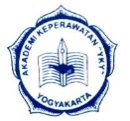 		AKADEMI KEPERAWATAN “YKY”LEMBAR OBSERVASIKOMPETENSI				: Melaksanakan Asuhan Keperawatan GerontikSUB KOMPETENSI			: Melakukan skrining pada lansia (KMS)NAMA MAHASISWA			: ....................................................NIM			: ....................................................(*) Merupakan kritikal point yang harus dilakukan Keterangan :							Yogyakarta, ...................   2018Kompeten: ≥ 75% dan semua kritikal point dilakukanNilai  ≥ 75 % , kritikal point tidak dilakukan maka BK																 PengujiNilai = Jumlah kompeten  X  100 %  =           %		43Hasil :	K /BK					LEMBAR OBSERVASI (*) Merupakan kritikal point yang harus dilakukan Keterangan :							Kompeten: ≥ 75% dan semua kritikal point dilakukanNilai  ≥ 75 % , kritikal point tidak dilakukan maka BK							         					 Yogyakarta, ......................2018		        							    PengujiNilai = Jumlah kompeten  X  100 %  =            %		   13                             Hasil:	 K / B                                                                                (.......................................)LEMBAR OBSERVASI (*) Merupakan kritikal point yang harus dilakukan Keterangan :							Kompeten: ≥ 75% dan semua kritikal point dilakukanNilai  ≥ 75 % , kritikal point tidak dilakukan maka BK							         						        Yogyakarta, ......................2019			PengujiNilai = Jumlah kompeten  X  100 %  =            %		22                                                                                                         (.......................................)HALVisi dan Misi ……………………………………..…..................................Kata Pengantar …………………….………………..…...............................Daftar Isi …………………..……………………….....................................Deskripsi Modul: Keperawatan Keluarga...…..…….…………..................BAB 1 Konsep Keluarga............................................................................A.  Definisi keluarga .................................................................................... B.  Struktur keluarga .................................................................................... C.  Tipe keluarga.......................................................................................... D.  Peran dan fungsi keluarga .......................................................... ............E.  Tugas kesehatan keluarga ....................................................................... F.  Tahap perkembangan keluarga............................................................... G. Tugas tahap perkembangan keluarga...................................... ..................H. Masalah-masalah kesehatan keluarga ..................................... .................I.   Peran perawat keluarga ........................................................................... BAB 2 Proses Asuhan Keperawatan Keluarga ............................................ A.        Pengkajian ........................................................................................ B.        Analisa data ......................................................................... ..............C.        Prioritas masalah ................................................................ ...............D.        Diagnosa keperawatan keluarga........................................ ................E.        Intervensi .............................................................................. .............F.        Implementasi ....................................................................... ..............G.       Evaluasi ................................................................................ ..............Praktikum 1: Pengkajian tugas kesehatan keluarga Praktikum 2: Pendidikan kesehatan Keluarga  Praktikum 3: pemberdayaan keluargaMetodeDosenMahasiswaDemonstrasiMelakukan apersepsi.Menjelaskan tujuan dan persiapan.MendemonstrasikanMemperhatikan dan mencatat.SimulasiMemberi kesempatan pada semua mahasiswa untuk melakukan simulasi secara bergantian.Mahasiswa melakukan simulasi secara bergantian.EvaluasiMelakukan observasi dan memberikan evaluasi pada semua mahasiswa tentang simulasi yang dilakukan.Memberi kesempatan pada mahasiswa untuk bertanya apabila mengalami kesulitan.Memperhatikan uraian hasil observasi dosen dan evaluasinya.Mengajukan pertanyaan apabila mengalami kesulitan.NOKRITERIABOBOTBOBOT1Sifat masalahSkala : Tidak/ kurang sehat Ancaman kesehatan Keadaan sejahtera32112Kemungkinan masalah dapat dirubahSkala : Mudah Sebagian Tidak dapat21023Potensial masalah untuk dicegahSkala : TinggiCukup Rendah32114Menonjolnya masalahSkala : Masalah berat harus segera ditanganiAda masalah teta tidak perlu ditanganiMasalah tidak dirasakan2101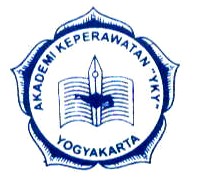 MELAKUKAN PENGKAJIAN TUGAS KESEHATAN KELUARGAMELAKUKAN PENGKAJIAN TUGAS KESEHATAN KELUARGAMELAKUKAN PENGKAJIAN TUGAS KESEHATAN KELUARGANO. DOKUMENNO. DOKUMENNO. REVISI5Diberlakukan : 13 Maret2018Diberlakukan : 13 Maret2018Halaman : 1/11STANDAR PROSEDUR OPERASIONAL (SPO)STANDAR PROSEDUR OPERASIONAL (SPO)STANDAR PROSEDUR OPERASIONAL (SPO)Disahkan: 13 Maret 2018Direktur Akper YKYTri Arini, S.Kep.,Ns.M.KepNIK : 1141 03 052PENGERTIAN PENGERTIAN 1. Suatu alat untuk mencatat kondisi kesehatan pribadi usia lanjut baik fisik maupun mental dan emosional, kegunaan KMS untuk memantau dan menilai kemajuan kesehatan usia lanjut yang dilaksanakan di Puskesmas atau Posyandu 2. Sebuah kartu catatan tentang perkembangan status kesehatan yang dipantau setiap kunjungan ke Posyandu Usila atau berkunjung ke Puskesmas yang meliputi pemantauan kesehatan fisik dan emosional serta deteksi dini atas penyakit atau ancaman kesehatan yang dihadapi lansia1. Suatu alat untuk mencatat kondisi kesehatan pribadi usia lanjut baik fisik maupun mental dan emosional, kegunaan KMS untuk memantau dan menilai kemajuan kesehatan usia lanjut yang dilaksanakan di Puskesmas atau Posyandu 2. Sebuah kartu catatan tentang perkembangan status kesehatan yang dipantau setiap kunjungan ke Posyandu Usila atau berkunjung ke Puskesmas yang meliputi pemantauan kesehatan fisik dan emosional serta deteksi dini atas penyakit atau ancaman kesehatan yang dihadapi lansiaTUJUAN TUJUAN Deteksi dini adanya gangguan/penyakit atau masalah kesehatan pada lansiaDeteksi dini adanya gangguan/penyakit atau masalah kesehatan pada lansiaKEBIJAKANKEBIJAKANMelakukan skrining kesehatan pada lansiaMelakukan skrining kesehatan pada lansiaPROSEDURPROSEDURTahap PreinteraksiMengkaji kebutuhan kelompok khusus terhadap skreningMempersiapkan alat untuk skreningTimbangan dan pengukur TBTensimeterStetoskopKartu Menuju SehatJam tanganAlat untuk mendeteksi HB, gula darah, asam urat, dll (bila diperlukan)KertasAlat tulisMempersiapkan tempatMencuci tangan sesuai prosedurTahap OrientasiMemberikan salamMemperkenalkan diriMenjelaskan tujuan, prosedur dan kontrak waktu pada keluargaMenjaga privasiPerawat menanyakan kesiapan keluargaTahap KerjaMengkaji kemampuan keluarga mengenal masalahMenanyakan persepsi keluarga terhadap keparahan penyakitMenanyakan tentang fakta sebenarnya tentang penyakit yang diderita. Menanyakan pengertian, tanda dan gejala serta faktor penyebab terjadinya penyakit.Menanyakan persepsi/anggapan keluarga terhadap masalahMengkaji kemampuan keluarga dalam mengambil keputusanMenanyakan sejauh mana masalah dirasakan oleh keluarga.Menanyakan upaya yang sudah dilakukam keluarga untuk mengatasi masalah yang dialami.Mengidentifikasi adakah sikap negatif yang ditunjukan keluarga terhadap masalah kesehatan (mis: kurang percaya terhadap tenaga kesehatan, informasi yang salah).Mengidentifikasi adanya ketidakcocokan pendapat keluarga dalam pemilihan tindakanMengkaji kemampuan keluarga merawat anggota keluarga yang sakitMenanyakan keluarga apakah mengerti  tentang penyakit yang sedang dialami.Sifat dan perkembangan perawatan yang dibutuhkanMengidentifikasi pengetahuan dan ketrampilan keluarga dalam perawatan.Mengidentifikasi kepedulian dan sikap keluarga terhadap yang sakit .Mengkaji memodifikasi lingkunganMenanyakan keluarga keuntungan/manfaat pemeliharaan lingkunganMenanyakan pentingnya hygiene dan sanitasi bagi keluarga.Mengidentifikasi upaya keluarga dalam  pencegahan penyakitMengidentifikasi situasi lingkungan fisik dan psikologis di sekitar keluarga yang mengancam kesehatan keluarga.Mengidentifikasi adanya konflik dalam keluarga Mengkaji pemanfaatan fasilitas pelayanan kesehatanMengidentifikasi keberadaan fasilitas kesehatanMenanyakan keluarga keuntungan yang didapat dari fasilitas kesehatan yang ada.Menanyakan keluarga tentang kepercayaan keluarga terhadap petugas kesehatanMengidentifikasi pengalaman keluarga yang kurang baik tentang pelayanan kesehatanKepemilikan jaminan kesehatan keluarga Fase TerminasiSimpulkan kondisi keluargaLakukan kontrak pertemuan berikutnya sebagai tindak lanjut pemeriksaan saat iniLakukan salam penutup Alat-alat dibereskanFase DokumentasiNama kepala keluargaRespon keluarga: Subyektif dan ObyektifHari/tgl/jam pelaksanaanTandatangan perawatTahap PreinteraksiMengkaji kebutuhan kelompok khusus terhadap skreningMempersiapkan alat untuk skreningTimbangan dan pengukur TBTensimeterStetoskopKartu Menuju SehatJam tanganAlat untuk mendeteksi HB, gula darah, asam urat, dll (bila diperlukan)KertasAlat tulisMempersiapkan tempatMencuci tangan sesuai prosedurTahap OrientasiMemberikan salamMemperkenalkan diriMenjelaskan tujuan, prosedur dan kontrak waktu pada keluargaMenjaga privasiPerawat menanyakan kesiapan keluargaTahap KerjaMengkaji kemampuan keluarga mengenal masalahMenanyakan persepsi keluarga terhadap keparahan penyakitMenanyakan tentang fakta sebenarnya tentang penyakit yang diderita. Menanyakan pengertian, tanda dan gejala serta faktor penyebab terjadinya penyakit.Menanyakan persepsi/anggapan keluarga terhadap masalahMengkaji kemampuan keluarga dalam mengambil keputusanMenanyakan sejauh mana masalah dirasakan oleh keluarga.Menanyakan upaya yang sudah dilakukam keluarga untuk mengatasi masalah yang dialami.Mengidentifikasi adakah sikap negatif yang ditunjukan keluarga terhadap masalah kesehatan (mis: kurang percaya terhadap tenaga kesehatan, informasi yang salah).Mengidentifikasi adanya ketidakcocokan pendapat keluarga dalam pemilihan tindakanMengkaji kemampuan keluarga merawat anggota keluarga yang sakitMenanyakan keluarga apakah mengerti  tentang penyakit yang sedang dialami.Sifat dan perkembangan perawatan yang dibutuhkanMengidentifikasi pengetahuan dan ketrampilan keluarga dalam perawatan.Mengidentifikasi kepedulian dan sikap keluarga terhadap yang sakit .Mengkaji memodifikasi lingkunganMenanyakan keluarga keuntungan/manfaat pemeliharaan lingkunganMenanyakan pentingnya hygiene dan sanitasi bagi keluarga.Mengidentifikasi upaya keluarga dalam  pencegahan penyakitMengidentifikasi situasi lingkungan fisik dan psikologis di sekitar keluarga yang mengancam kesehatan keluarga.Mengidentifikasi adanya konflik dalam keluarga Mengkaji pemanfaatan fasilitas pelayanan kesehatanMengidentifikasi keberadaan fasilitas kesehatanMenanyakan keluarga keuntungan yang didapat dari fasilitas kesehatan yang ada.Menanyakan keluarga tentang kepercayaan keluarga terhadap petugas kesehatanMengidentifikasi pengalaman keluarga yang kurang baik tentang pelayanan kesehatanKepemilikan jaminan kesehatan keluarga Fase TerminasiSimpulkan kondisi keluargaLakukan kontrak pertemuan berikutnya sebagai tindak lanjut pemeriksaan saat iniLakukan salam penutup Alat-alat dibereskanFase DokumentasiNama kepala keluargaRespon keluarga: Subyektif dan ObyektifHari/tgl/jam pelaksanaanTandatangan perawatUNIT TERKAITUNIT TERKAITKeluarga Keluarga NoAspek Yang DinilaiPencapaianPencapaianPenilaianPenilaianNoAspek Yang DinilaiYATDKKBKA.Fase Prainteraksi1.Alat-alat disiapkan dengan benar2.Cuci tangan dilakukan dengan benar3.Tempat disiapkan dengan tepatB.Fase Orientasi4.Salam terapeutik disampaikan dengan ramah5.Perkenalan diri dilakukan dengan benar6.Prosedur disampaikan dengan jelas7.Tujuan disampaikan dengan jelas8.Kontrak waktu disampaikan dengan jelas9.Kesiapan pelaksanaan ditanyakan dengan tepatC.Fase Kerja 10Mengkaji kemampuan keluarga mengenal masalah11Persepsi keluarga terhadap keparahan penyakit ditanyakan dengan baik.12Pemahaman keluarga tentang fakta sebenarnya penyakit yang diderita. Ditanyakan dengan jelas.13Pengertian, tanda dan gejala serta faktor penyebab terjadinya penyakit ditanyakan dengan jelas.14Persepsi/anggapan keluarga terhadap masalah ditanyakan dengan jelas.15Mengkaji kemampuan keluarga dalam mengambil keputusan16Sejauh mana masalah dirasakan oleh keluarga ditanyakan dengan baik.17Upaya yang sudah dilakukam keluarga untuk mengatasi masalah yang dialami ditanyakan denegan baik.18Sikap negatif yang ditunjukan keluarga terhadap masalah kesehatan (mis: kurang percaya terhadap tenaga kesehatan, informasi yang salah) diidentifikasi dengan baik.19Diiidentifikasi adanya ketidakcocokan pendapat keluarga dalam pemilihan tindakan20Mengkaji kemampuan keluarga merawat anggota keluarga yang sakit21Pengertian keluarga  tentang penyakit yang sedang dialami ditanyakan dengan baik.22Pemahaman perawatan yang dibutuhkan keluarga didentifikasi dengan baik.23Pengetahuan dan ketrampilan keluarga dalam perawatan diidentifikasi dengan baik.24Kepedulian dan sikap keluarga terhadap yang sakit diidentifikasi dengan baik .25Mengkaji memodifikasi lingkungan26Keuntungan/manfaat keluarga memelihara lingkungan diidentifikasi dengan baik.27Pentingnya hygiene dan sanitasi bagi keluarga ditanyakan dengan baik.28Upaya yang dilakukan  keluarga dalam  pencegahan penyakit diidentifikasi dengan baik.29Situasi lingkungan fisik dan psikologis di sekitar keluarga yang mengancam kesehatan keluarga diidentifikasi dengan baik.30Konflik dalam keluarga diidentifikasi dengan baik.31Mengkaji pemanfaatan fasilitas pelayanan kesehatan32Keberadaan fasilitas kesehatan diindentifikasi dengan baik.33Keuntungan keluarga yang didapat dari fasilitas kesehatan yang ada ditanyakan dengan baik.34Kepercayaan keluarga terhadap petugas kesehatan ditanyakan dengan baik.35Pengalaman keluarga yang kurang baik tentang pelayanan kesehatan diidentifikasi dengan baik36Kepemilikan jaminan kesehatan keluarga ditanyakan dengan baik.D.Fase Terminasi37Validasi data disampaikan dengan tepat38Kegiatan diakhiri dengan baik39Kontrak pertemuan selanjutnya disampaikan dengan jelas40Salam penutup dilakukan dengan tepat41Cuci tangan dilakukan dengan benarE.Fase Dokumentasi42Hasil skrening didokumentasi pada KMS dengan benar*43Dokumentasi tindakan dilakukan dengan benarJUMLAH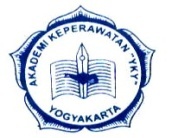 AkademiKeperawatan“YKY”PENDIDIKAN KESEHATAN PADA KELUARGAPENDIDIKAN KESEHATAN PADA KELUARGAAkademiKeperawatan“YKY”NO. DOKUMEN: Komp 28.2.16REVISI KE : 05AkademiKeperawatan“YKY”Diberlakukan:Halaman: 1/2STANDAR  PROSEDUR OPERASIONAL (SPO)STANDAR  PROSEDUR OPERASIONAL (SPO)Disahkan: 26 Februari 2018Direktur AKPER YKYTri Arini, S.Kep.,Ns.M.KepNIK : 1141 03 052PENGERTIANMengembangkan dan memberikan instruksi den pengalaman belajar untuk berpartisipasi secara sukarela dalam adaptasi perilaku kesehatan individu , keluarga, kelompok maupun masyarakatTUJUANMeningkatkan pengetahuan keluarga tentang kesehatanMeningkatkan kemampuan keluarga dalam mengenal masalah kesehatan keluargaMeningkatkan kemampuan keluarga dalam mengambil keputusan yang tepatMeningkatkan kemampuan keluarga dalam merawat anggota keluarga yang mengalami masalah kesehatanMeningkatkan kemampuan keluarga dalam menciptakan lingkungan yang mendukung kesehatan keluargaKEBIJAKANKompetensi 28 :Melakukan pendidikan kesehatan pada keluargaPROSEDURTahap Pra Interaksi1. SAP disiapkan dengan benarTahap Orientasi :Salam terapeutik kepada pasien disampaikan dengan ramahKlarifikasi identitas pasien dilakukan dengan ramahPerkenalan diri dilakukan dengan ramahProsedur tindakan disampaikan dengan jelasTujuan tindakan disampaikan dengan jelasKontrakwaktu disampaikan dengan benarKesiapan akan tindakan ditanyakan dengan benarTahap kerja :Materi disampaikan dengan jelas Metode digunakan dengan tepatMedia digunakan dengan tepatEkspresi wajah dan perhatian pasien diobservasi dengan tepatVolume suara dikeluarkan dengan jelasBahasa yang dimengerti oleh klien digunakan dengan tepat Kesempatan bertanya dilakuakan dengan baikPertanyaan dari Klien dijawab dengan benar Tahap terminasi :Pertanyaan untuk evaluasi materi penyuluhan disampaikan dengan tepat Pujian atas jawaban yang diberikan pasien dilakukan dengan baikRespon pasien mengenai penyuluhan yang diberikan dievaluasi dengan benarKesinpulan penyuluhan disampaikan dengan jelas dan tepatKegiatan diakhiri dengan baikKontrak untuk kegiatan selanjutnya disampaikan dengan benarSalam penutup disampaikan dengan pada pasien dengan ramahPendokumentasianNama dan tanggal lahir pasienRespon pasienEvaluasi tingkat pengetahuan pasienParaf dan nama terang perawatUNIT TERKAITKeluargaKOMPETENSI     KOMPETENSI     KOMPETENSI     :Melaksanakan asuhan keperawatan pada keluargaMelaksanakan asuhan keperawatan pada keluargaMelaksanakan asuhan keperawatan pada keluargaMelaksanakan asuhan keperawatan pada keluargaMelaksanakan asuhan keperawatan pada keluargaSUB KOMPETENSI NAMA MAHASISWASUB KOMPETENSI NAMA MAHASISWASUB KOMPETENSI NAMA MAHASISWA::Menyusun rencana pembelajaran bersama klien/pasien (SAP)................................................../NIM : ................Menyusun rencana pembelajaran bersama klien/pasien (SAP)................................................../NIM : ................Menyusun rencana pembelajaran bersama klien/pasien (SAP)................................................../NIM : ................Menyusun rencana pembelajaran bersama klien/pasien (SAP)................................................../NIM : ................Menyusun rencana pembelajaran bersama klien/pasien (SAP)................................................../NIM : ................NOASPEK YANG DINILAIASPEK YANG DINILAIASPEK YANG DINILAIPENCAPAIANPENCAPAIANPENILAIANPENILAIANPENILAIANNOASPEK YANG DINILAIASPEK YANG DINILAIASPEK YANG DINILAIYA TDKKBKBKTAHAP PRA INTERAKSITAHAP PRA INTERAKSITAHAP PRA INTERAKSI1Topik dan data yang menunjang pendidikan kesehatan dalam SAP ditentukan dengan benar *Topik dan data yang menunjang pendidikan kesehatan dalam SAP ditentukan dengan benar *Topik dan data yang menunjang pendidikan kesehatan dalam SAP ditentukan dengan benar *2Sasaran dalam SAP ditetapkan dengan tepat Sasaran dalam SAP ditetapkan dengan tepat Sasaran dalam SAP ditetapkan dengan tepat 3Tujuan belajar dalam SAP dirumuskan dengan jelas (audien, behavior, criteria, degree) * Tujuan belajar dalam SAP dirumuskan dengan jelas (audien, behavior, criteria, degree) * Tujuan belajar dalam SAP dirumuskan dengan jelas (audien, behavior, criteria, degree) * 4Garis besar materi dalam SAP dituliskan sesuai tujuan Garis besar materi dalam SAP dituliskan sesuai tujuan Garis besar materi dalam SAP dituliskan sesuai tujuan 5Metode penyuluhan dalam SAP ditetapkan dengan tepat Metode penyuluhan dalam SAP ditetapkan dengan tepat Metode penyuluhan dalam SAP ditetapkan dengan tepat 6Media/alat bantu peraga dalam SAP ditetapkan dengan tepat Media/alat bantu peraga dalam SAP ditetapkan dengan tepat Media/alat bantu peraga dalam SAP ditetapkan dengan tepat 7Waktu dalam SAP ditetapkan dengan tepat Waktu dalam SAP ditetapkan dengan tepat Waktu dalam SAP ditetapkan dengan tepat 8Tempat/seting tempat dalam SAP ditetapkan dengan tepatTempat/seting tempat dalam SAP ditetapkan dengan tepatTempat/seting tempat dalam SAP ditetapkan dengan tepat9Aspek metode instrumen evaluasi dan tehnik evaluasi dalam SAP ditetapkan dengan tepat *Aspek metode instrumen evaluasi dan tehnik evaluasi dalam SAP ditetapkan dengan tepat *Aspek metode instrumen evaluasi dan tehnik evaluasi dalam SAP ditetapkan dengan tepat *10Sumber referensi dalam SAP ditetapkan dengan benar * Sumber referensi dalam SAP ditetapkan dengan benar * Sumber referensi dalam SAP ditetapkan dengan benar * 11Pendokumentasian SAP dilakukan dengan tepat Pendokumentasian SAP dilakukan dengan tepat Pendokumentasian SAP dilakukan dengan tepat 12Tempat untuk melakukan penyuluhan disiapkan dengan benarTempat untuk melakukan penyuluhan disiapkan dengan benarTempat untuk melakukan penyuluhan disiapkan dengan benar13Alat penyuluhan disiapkan dengan benarAlat penyuluhan disiapkan dengan benarAlat penyuluhan disiapkan dengan benar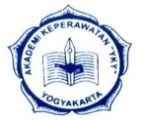 Yayasan Keperawatan YogyakartaAkademi Keperawatan “YKY”KOMPETENSI     KOMPETENSI     KOMPETENSI     :Melaksanakan asuhan keperawatan pada keluargaMelaksanakan asuhan keperawatan pada keluargaMelaksanakan asuhan keperawatan pada keluargaMelaksanakan asuhan keperawatan pada keluargaMelaksanakan asuhan keperawatan pada keluargaMelaksanakan asuhan keperawatan pada keluargaSUB KOMPETENSI NAMA MAHASISWASUB KOMPETENSI NAMA MAHASISWASUB KOMPETENSI NAMA MAHASISWA::Pendidikan kesehatan pada keluarga................................................../ NIM : ................Pendidikan kesehatan pada keluarga................................................../ NIM : ................Pendidikan kesehatan pada keluarga................................................../ NIM : ................Pendidikan kesehatan pada keluarga................................................../ NIM : ................Pendidikan kesehatan pada keluarga................................................../ NIM : ................Pendidikan kesehatan pada keluarga................................................../ NIM : ................NOASPEK YANG DINILAIASPEK YANG DINILAIASPEK YANG DINILAIPENCAPAIANPENCAPAIANPENILAIANPENILAIANNOASPEK YANG DINILAIASPEK YANG DINILAIASPEK YANG DINILAIYA TDKKBKTAHAP PRE INTERAKSITAHAP PRE INTERAKSITAHAP PRE INTERAKSI1SAP disiapkan dengan benarSAP disiapkan dengan benarSAP disiapkan dengan benarTAHAP ORIENTASITAHAP ORIENTASITAHAP ORIENTASI2Salam terapeutik  disampaikan dengan ramahSalam terapeutik  disampaikan dengan ramahSalam terapeutik  disampaikan dengan ramah3Nama klien diklarifikasi dengan benarNama klien diklarifikasi dengan benarNama klien diklarifikasi dengan benar4Perkenalan diri dilakukan dengan ramahPerkenalan diri dilakukan dengan ramahPerkenalan diri dilakukan dengan ramah5Prosedur tindakan disampaikan dengan jelasProsedur tindakan disampaikan dengan jelasProsedur tindakan disampaikan dengan jelas6Tujuan tindakan disampaikan dengan jelasTujuan tindakan disampaikan dengan jelasTujuan tindakan disampaikan dengan jelas7Kontrak waktu disampaikan dengan benarKontrak waktu disampaikan dengan benarKontrak waktu disampaikan dengan benar8Kesiapan akan tindakan ditanyakan dengan benarKesiapan akan tindakan ditanyakan dengan benarKesiapan akan tindakan ditanyakan dengan benarTAHAP KERJATAHAP KERJATAHAP KERJA9Materi disampaikan dengan jelas *Materi disampaikan dengan jelas *Materi disampaikan dengan jelas *10Ekspresi wajah dan perhatian klien diobservasi dengan tepatEkspresi wajah dan perhatian klien diobservasi dengan tepatEkspresi wajah dan perhatian klien diobservasi dengan tepat11Volume suara dikeluarkan dengan jelas *Volume suara dikeluarkan dengan jelas *Volume suara dikeluarkan dengan jelas *12Penyampaian materi dilakukan dengan menggunakan  bahasa yang mudah dimengerti *Penyampaian materi dilakukan dengan menggunakan  bahasa yang mudah dimengerti *Penyampaian materi dilakukan dengan menggunakan  bahasa yang mudah dimengerti *13Kesempatan bertanya diberikan dengan baikKesempatan bertanya diberikan dengan baikKesempatan bertanya diberikan dengan baik14Pertanyaan dari klien dijawab dengan benar *Pertanyaan dari klien dijawab dengan benar *Pertanyaan dari klien dijawab dengan benar *TAHAP TERMINASITAHAP TERMINASITAHAP TERMINASI15Pertanyaan evaluasi disampaikan dengan tepat *Pertanyaan evaluasi disampaikan dengan tepat *Pertanyaan evaluasi disampaikan dengan tepat *16Pujian atas jawaban yang diberikan klien dilakukan dengan baikPujian atas jawaban yang diberikan klien dilakukan dengan baikPujian atas jawaban yang diberikan klien dilakukan dengan baik17Respon klien mengenai penyuluhan yang diberikan dievaluasi dengan benar Respon klien mengenai penyuluhan yang diberikan dievaluasi dengan benar Respon klien mengenai penyuluhan yang diberikan dievaluasi dengan benar 18Kesimpulan penyuluhan disampaikan dengan jelas dan tepatKesimpulan penyuluhan disampaikan dengan jelas dan tepatKesimpulan penyuluhan disampaikan dengan jelas dan tepat19Kegiatan diakhiri dengan baikKegiatan diakhiri dengan baikKegiatan diakhiri dengan baik20Kontrak untuk kegiatan selanjutnya disampaikan dengan benarKontrak untuk kegiatan selanjutnya disampaikan dengan benarKontrak untuk kegiatan selanjutnya disampaikan dengan benar21Salam penutup disampaikan pada klien dengan ramahSalam penutup disampaikan pada klien dengan ramahSalam penutup disampaikan pada klien dengan ramahPENDOKUMENTASIANPENDOKUMENTASIANPENDOKUMENTASIAN22Pendokumentasian hasil penyuluhan dilakukan dengan benar Pendokumentasian hasil penyuluhan dilakukan dengan benar Pendokumentasian hasil penyuluhan dilakukan dengan benar 